Dotyczy: postępowania o udzielenie zamówienia publicznego na budowę budynku A2 wraz z łącznikiem oraz wykonaniem zagospodarowania terenu w ramach przebudowy z rozbudową budynku A Samodzielnego Publicznego Szpitala Klinicznego Nr 2 PUM w Szczecinie.WYJAŚNIENIA NR 1 ORAZ MODYFIKACJA SIWZ NR 1W związku z wpłynięciem do Zamawiającego pytań dotyczącego treści Specyfikacji Istotnych Warunków Zamówienia, zgodnie z art. 38 ustawy z dnia 29 stycznia 2004 r. Prawo zamówień publicznych, Zamawiający udziela następujących wyjaśnień:Na wstępie Zamawiający wskazuje, że w ramach prowadzonego postępowania przetargowego, Zamawiający omyłkowo załączył nieprawidłowy wzór umowy, w związku z czym Zamawiający wraz z odpowiedziami na pytania udostępnił prawidłowy wzór umowy i w odpowiedziach na pytania będzie odnosił się do tegoż wzoru.Pytanie 1Zwracam się z wnioskiem o wyrażenie zgody na wnoszenie 30% zabezpieczenia należytego wykonania umowy w momencie podpisania umowy w formie gwarancji ubezpieczeniowej, a następnie gromadzenie reszty zabezpieczenia należytego wykonania umowy w formie potrąceń z płatności faktur częściowych, zgodnie z art. 150 ust. 3-6 ustawy Prawo zamówień publicznych przez potrącenia należności za częściowo wykonane dostawy, usługi lub roboty budowlane. W takim przypadku Wykonawca zgodnie z art. 150 ust. 4 ustawy Prawo zamówień publicznych w dniu zawarcia umowy wnosi na rzecz Zamawiającego zabezpieczenie należytego wykonania umowy w wysokości co najmniej 30% zabezpieczenia należytego wykonania umowy wskazanego w ust. 1 w formach dopuszczonych treścią art. 148 ust. 1 ustawy Prawo zamówień publicznych, w tym w formie gwarancji ubezpieczeniowej. W takim przypadku pozostała część zabezpieczenia należytego wykonania umowy będzie wnoszona przez potrącenia z należności za częściowo wykonane dostawy, usługi lub roboty budowlane w taki sposób, aby wniesienie pełnej wysokości zabezpieczenia należytego wykonania umowy, o której mowa w ust. 1 nastąpiło do połowy okresu na który została zawarta Umowa. Zamawiający określi każdorazowo Wykonawcy jaka kwota zabezpieczenia należytego wykonania umowy ma być potrącona.Odpowiedź:Zamawiający wyraża zgodę na zastosowanie przepisów art. 150 ust. 3-6 ustawy PZP. Zamawiający dokona odpowiedniej zmiany SIWZ. Pytanie 2Zwracam się z wnioskiem o zmianę treści SIWZ,  poprzez zastosowanie zabezpieczenia należytego wykonania umowy na poziomie 3% ceny całkowitej podanej w ofercie. Pragniemy podkreślić przy tym, iż proponowany przez nas poziom zabezpieczenia zgodny jest z ustawą prawo zamówień publicznych. Mając na względzie znaczną wartość zamówienia stanowiącego przedmiot postępowania, złożenie tak znacznego zabezpieczenia, jak obecnie przewidzianego w dokumentacji przetargowej, może pozbawić możliwości ubiegania się o zamówienie podmiotom zdolnym do jego wykonania, posiadającym stosowne kwalifikacje oraz doświadczenie. Ponadto, koszt złożenia tak znacznego zabezpieczenia stanowi znacznej wartości składnik cenotwórczy i bezpośrednio wpływa na podniesienie wartości ofert każdego z wykonawców. Wprowadzenie przedmiotowej zmiany pozwoli na złożenie ofert większej ilości oferentom, zwiększyć konkurencyjność postępowania, a co za tym idzie, realnie obniżyć  koszty inwestycji dla Zamawiającego.Odpowiedź:Zamawiający nie wyraża zgody na zmianę wysokości gwarancji należytego wykonania umowy do 3% wartości ceny zaoferowanej w ofercie. Pytanie 3Zwracam się z wnioskiem o udostępnienie informacji publicznej - podanie kwoty, jaką Zamawiający zamierza przeznaczyć na wykonanie niniejszego zadania. Zwracam przy tym uwagę na fakt, że termin określony w art. 86 ust. 3 ustawy – Prawo Zamówień Publicznych jest terminem ostatecznym, kiedy Zamawiający zobowiązany jest do określenia tej kwoty, nie ma jednak żadnych przeszkód prawnych, by Zamawiający uczynił to wcześniej (np. w ogłoszeniu o zamówieniu lub w specyfikacji istotnych warunków zamówienia lub w odpowiedzi na pytanie wykonawców). Powyższe pozwoli na zwiększenie transparentności prowadzonego postępowania oraz na skrócenie czasu jego trwania, ponieważ Wykonawcy planujący złożenie ofert wyższych nie przystąpią do ofertowania, dzięki czemu Zamawiający będzie mógł ograniczyć do minimum czasochłonność związaną z oceną wszystkich złożonych ofert.Odpowiedź:Orientacyjna wartość zamówienia została wskazana w ogłoszeniu o zamówieniu oraz w planie postępowań o udzielenie zamówień na rok 2020 pod pozycją 282.Pytanie 4Zwracam się z wnioskiem o informację, czy w ramach udzielonej gwarancji na wykonane prace należy uwzględnić w składanej ofercie koszty serwisu instalacji i urządzeń objętych zamówieniem, konserwację oraz wymianę materiałów eksploatacyjnych.Odpowiedź:Należy uwzględnić koszt wymiany w ramach gwarancji i przeglądów gwarancyjnych.Pytanie 5Prosimy o potwierdzenie, że termin określony w § 2 umowy ulegnie odpowiedniemu przesunięciu w przypadku gdy procedura przetargowa, (a co za tym idzie termin zawarcia umowy i przekazania terenu budowy) ulegnie wydłużeniu.Odpowiedź:Tak. Zapisy § 2 przewidują przygotowanie harmonogramu w terminie od daty zawarcia umowy, tym samym data zawarcia umowy determinuje terminy wykonania robót. W formularzu ofertowym wykonawcy wskazują czas realizacji robót w miesiącach.  Umowa nie przewiduje terminu wykonania umowy jako oznaczony dzień kalendarzowy.Pytanie 6Na podstawie art. 15va ust. 1 ustawy z dnia 2 marca 2020 r. o szczególnych rozwiązaniach związanych z zapobieganiem, przeciwdziałaniem i zwalczaniem COVID-19, innych chorób zakaźnych oraz wywołanych nimi sytuacji kryzysowych, zwracam się z wnioskiem o odstąpienie od wymogu wnoszenia wadium przez Wykonawców. Zniesienie tego wymogu pozwoli na uczestnictwo w postępowaniu większej liczbie podmiotów, w szczególności podmiotów dotkniętych skutkami COVID-19. Wszystkim Wykonawcom biorącym udział w postępowaniu pozwoli również zaoferować niższą cenę, ponieważ koszt ustanowienia wadium finalnie uwzględniany jest w złożonej ofercie. W efekcie odstąpienie od wymogu wnoszenia wadium pozytywnie wpłynie na realizację zasady konkurencyjności a także pozwoli na uzyskanie dodatkowych oszczędności przez wszystkich Wykonawców, jak również uzyskanie korzystniejszej cenowo oferty przez Zamawiającego.Odpowiedź:Nie. Zamawiający nie wyraża zgody na odstąpienie od wymogu wnoszenia wadium.Pytanie 7Zwracam się z wnioskiem o zmianę terminu zakończenia realizacji przedmiotu umowy z uwagi na realizację robót w okresie jesienno-zimowym poprzez wprowadzenie następującego zapisu:Strony dopuszczają możliwość przedłużenia terminów wykonywania robót budowlanych ze względu na warunki atmosferyczne uniemożliwiającego ich wykonanie z przyczyn technologicznych (np. niskie temperatury powietrza lub opady atmosferyczne). Każdorazowe wstrzymanie prac udokumentowane będzie wpisem do dziennika budowy z podaniem uzasadnienia wstrzymania prac, sporządzonym przez kierownika budowy i zaakceptowanym przez Inspektora nadzoru. Wstrzymanie prac z powyższego względu przedłuża termin wykonania robót o taką sama ilość dni roboczych, w jaką pracę musiały zostać wstrzymane z uwagi na powyższą przyczynę. Alternatywie, zwracam się z wnioskiem o przedłużenie terminu realizacji robót budowlanych objętych zamówieniem o 30 dni.Odpowiedź:Zamawiający wskazuje, że nie wyraża zgody na zmianę SIWZ. W przypadku problemów z realizacją spowodowanych niesprzyjającymi warunkami atmosferycznymi zgłoszonymi Zamawiającemu, które obiektywnie uniemożliwiają prowadzenie robót oraz są  potwierdzonym przez właściwego Inspektora  i skutkującymi wydłużeniem realizacji Inwestycji ze względu zachowania prawidłowej technologii, Zamawiający będzie rozpatrywał pozytywnie, przy czym nie będą one mogły spowodować wzrostu wynagrodzenia Wykonawcy. Warunki atmosferyczne zostały również uwzględnione we wzorze umowy.Pytanie 8Zwracam się z wnioskiem o zmianę umowy poprzez rezygnację z kary umownej za nieuzyskanie decyzji pozwolenia na użytkowanie obiektu w wyznaczonym terminie. Wykonawca ma obowiązek złożyć kompletny wniosek o wydanie pozwolenia na użytkowanie, ale nie można wykluczyć sytuacji, że procedura pozyskania tego dokumentu wydłuży się ponadnormatywnie z przyczyn niezależnych od wykonawcy.Odpowiedź:Zamawiający zwraca uwagę, że we wzorze umowy nie ma postanowienia sankcjonującego karę za nieuzyskanie decyzji o pozwoleniu na użytkowanie. W ramach wyjaśnienia Zamawiający wskazuje, że zgodnie z § 5 ust. 9 wzoru umowy „Podstawą do wystawienia przez Wykonawcę faktury końcowej jest sporządzony protokół odbioru końcowego, podpisany przez Wykonawcę i Zamawiającego wraz ze wszelkimi niezbędnymi dokumentami pozwalającymi na uzyskanie przez Zamawiającego pozwolenia na użytkowanie obiektu, a jeżeli takie pozwolenie nie będzie wymagane – wszelkimi dokumentami niezbędnymi do rozpoczęcia użytkowania, w tym dokumentami, o których mowa w § 4 ust. 17 Umowy oraz oświadczeniami i dowodami uiszczenia wynagrodzenia podwykonawcom, o których mowa w ust. 10 pkt 3 lit. b)”.To zamawiający weryfikuje odbiór dokumentów przedłożonych przez Wykonawcę. Obowiązkiem Wykonawcy jest przedłożenie dokumentacji umożliwiającej uzyskanie pozwolenia na użytkowanie oraz uzyskanie pozwolenia na użytkowanie w imieniu Zamawiającego.Pytanie 9Zwracam się z wnioskiem o wprowadzenie możliwości wydłużenia termin realizacji umowy w sytuacji gdy wykonawca złoży kompletny wniosek o pozwolenie na użytkowanie a procedura pozyskania decyzji o pozwoleniu na użytkowanie wydłuży się z przyczyn niezależnych od wykonawcy, o czas tego wydłużenia.Odpowiedź:Zamawiający nie wyraża zgody. W odpowiedzi na pytanie nr 9 Zamawiający wskazał, że obowiązkiem Wykonawcy nie jest uzyskanie pozwolenia na użytkowanie, a jedynie przedłożenie niezbędnych dokumentówPytanie 10Zwracam się z wnioskiem zmianę projektu umowy poprzez wprowadzenie limitu kar umownych, jakie mogą zostać nałożone na Wykonawcę ze wszystkich tytułów przewidzianych umową, do poziomu 10% wynagrodzenia Wykonawcy z tytułu realizacji przedmiotu umowy. Dodam, że wprowadzenie limitu nie zakłóci równowagi kontraktowej stron i nie ograniczy możliwości dochodzenia odszkodowania za wyrządzone szkody na zasadach ogólnych. Zwracam przy tym uwagę, że Zamawiający, który kształtuje ramy postępowania o udzielenie zamówienia publicznego, nie może kreować zapisów umowy jedynie zgodnie ze swoim wyobrażeniem, ponieważ narusza w ten sposób równowagę kontraktową. Nie jest uprawnione obarczanie wykonawcy niewspółmiernie wysokim ryzykiem, jakie wiąże się z realizacją zamówienia wobec ryzyka, które obciąża zamawiającego.Odpowiedź:Zamawiający wprowadza limit kar umownych  w wysokości 20 % wartości przedmiotu zamówienia. Zamawiający dokona odpowiedniej zmiany SIWZ. Zamawiający wskazuje również, że wprowadzenie limitu kary umownej w wysokości 20% wartości przedmiotu umowy stanowi w swojej istocie miarkowanie kar umownych przez Zamawiającego. Wykonawcy składając ofertę wyrażają zgodę, że w razie ewentualnego sporu zapoznali się z treścią udzielonej odpowiedzi i nie będą wnosić o miarkowanie kar umownych.Pytanie 11Zwracam się z wnioskiem o naliczanie kar umownych za dni „zwłoki”, a nie „opóźnienia”. Wprowadzenie takiej regulacji pozwoliłoby na nakładanie na Wykonawcę sankcji finansowych wyłącznie za okoliczności przez niego zawinione.Odmienna sytuacja nie tylko narusza równowagę kontraktową ale również wpływa negatywnie na konkurencyjność postępowania oraz wartość ofert składanych przez oferentów. Faktem jest bowiem, że wraz ze wzrostem ryzyka związanego z realizacją kontaktu (a takim ryzykiem jest groźba ponoszenia kar umownych za okoliczności niezależne od Wykonawcy), rosnąć będzie wartość ofert składanych przez Wykonawców. Odpowiedź:Zamawiający dokona odpowiedniej zmiany SIWZPytanie 12Zwracam się z wnioskiem o obniżenie wysokości zastrzeżonych kar umownych o 25% i ograniczenie katalogu kar umownych do następujących przypadków:a) Niedotrzymanie terminu realizacji przedmiotu umowyb) Niedotrzymanie terminu usunięcia wad i usterek w ramach gwarancjic) Odstąpienie od umowy przez Zamawiającego z przyczyn zawinionych przez Wykonawcę.Wnoszę zarazem o rezygnację z pozostałych postanowień nakładających na Wykonawcę obowiązek zapłaty kar umownych uzasadniając to koniecznością zachowania równowagi kontraktowej stron oraz ciążącym na Zamawiającym obowiązku zapewnienia konkurencyjności postępowania. Szeroki katalog kar umownych, których obowiązek zapłaty często aktualizuje się z przyczyn niezawinionych przez Wykonawcę jest istotnym czynnikiem ryzyka kontraktowego, jakie każdy Wykonawca musi oszacować i ująć w ofercie. Zwracam przy tym uwagę, że finalnie koszty związane z tym ryzykiem obciążają Zamawiającego.W związku z powyższym, zwracam się z wnioskiem o ograniczenie liczby kar umownych do przypadków istotnych i kluczowych dla pełnej realizacji zamówienia oraz uzależnienie ich naliczenia od wystąpienia okoliczności zawinionych przez Wykonawcę, a także rezygnację z tych kar, które nie przekładają się bezpośrednio na jakość oraz termin wykonania umowy.Zwracam przy tym uwagę, że Zamawiający, który kształtuje ramy postępowania o udzielenie zamówienia publicznego, nie może kreować zapisów umowy jedynie zgodnie ze swoim wyobrażeniem, ponieważ narusza w ten sposób równowagę kontraktową. Nie jest uprawnione obarczanie wykonawcy niewspółmiernie wysokim ryzykiem, jakie wiąże się z realizacją zamówienia wobec ryzyka, które obciąża zamawiającego.Odpowiedź:Zamawiający nie wyraża zgody na zmianę SIWZ. Pytanie 13Zwracam się z wnioskiem o uzupełnienie projektu umowy o następujący zapis: Zamawiający zapłaci Wykonawcy kary umowne w następujących przypadkach:a)	W wysokości 1% wynagrodzenia Wykonawcy netto za każdy rozpoczęty dzień zwłoki w przekazaniu Wykonawcy terenu budowyb)	W wysokości 1% wynagrodzenia Wykonawcy netto za każdy dzień zwłoki w przystąpieniu do odbioru przez Zamawiającegoc)	W wysokości 10% wynagrodzenia Wykonawcy w przypadku odstąpienia przez Wykonawcę od umowy z przyczyn leżących po stronie Zamawiającego.Odpowiedź:Zamawiający nie wyraża zgody na zmianę SIWZ.Pytanie 14Zwracam się z wnioskiem o wprowadzenie zapisu wyłączającego możliwość kumulacji kar umownych - naliczania kar umownych wynikających z różnych podstaw za jedno zdarzenie.Odpowiedź:Zamawiający nie wyraża zgody na zmianę SIWZ.Pytanie 15Zwracam się z wnioskiem o uzupełnienie projektu umowy o następujące zapis: Wykonawca może odstąpić od umowy w przypadku, gdy:a)	zostanie złożony wniosek o ogłoszenie upadłości lub rozwiązanie Zamawiającegob)	Zamawiający nie przekaże placu budowy w terminie wskazanym w umowie oraz nie zrobi tego pomimo pisemnego wezwania Wykonawcy wyznaczającego dodatkowy termin na jego przekazanie.c)	Zamawiający nie współdziała w odpowiednim zakresie w celu wykonania umowy pomimo pisemnego wezwania ze strony Wykonawcy i wyznaczenia dodatkowego terminu do współdziałaniad)	Zamawiający nie wywiązuje się z obowiązku zapłaty faktur częściowych mimo dodatkowego wezwania w terminie 14 dni od upływu terminy na zapłatę faktur, określonego w niniejszej umowie.Odpowiedź:Zamawiający nie wyraża zgody na zmianę SIWZ.Pytanie 16Zwracam się z wnioskiem o wprowadzenie do projektu umowy waloryzacji wynagrodzenia opartego na wskaźnikach inflacji konsumenckiej publikowanych przez GUS. Powyższą prośbę uzasadniamy stosunkowo długim okresem realizacji kontraktu i nieuchronnym ryzykiem wzrostu kosztów realizacji zamówienia. W przypadku braku takiego rozwiązania, oferenci zmuszeni będą uwzględnić w cenie założenia dotyczące wzrostu poziomu cen, co prawdopodobnie ostatecznie wpłynie na zaoferowanie ceny wyższej, niż wynikałoby to z waloryzacji opartej o wskaźniki GUS.Odpowiedź:Zamawiający nie wyraża zgody na zmianę SIWZ.Pytanie 17Zwracam się z wnioskiem o wprowadzenie możliwości zmiany wynagrodzenia należnego Wykonawcy w przypadku niezależnego od Wykonawcy wzrostu kosztów realizacji zamówienia, który wystąpił w okresie jego realizacji. Powyższy mechanizm obejmować powinien, w szczególności, wzrost poziomu minimalnego wynagrodzenia oraz wzrostu obciążeń o charakterze publiczno-prawnym.Odpowiedź:Zamawiający wskazuje, że możliwość zmiany wysokości wynagrodzenia w tym zakresie została uwzględniona w postanowieniu § 15 ust. 8 wzoru umowy.Pytanie 18Zwracam się z wnioskiem o zmianę projektu umowy w ten sposób, aby zapłata wynagrodzenia należnego wykonawcy za roboty budowlane następowała etapami na podstawie faktur częściowych (miesięcznych). Wystawianych w oparciu o protokół rzeczowo-finansowym dokumentujący poziom zaawansowania prac w danym okresie rozliczeniowym (miesiącu). Dokument powinien być podpisany przez przedstawicieli obu stron. Zmiana ta jest spowodowana znaczącymi kosztami finansowymi, które musiałby ponieść Wykonawca w celu realizacji zamówienia, a w konsekwencji obciążyć nimi Zamawiającego (poprzez ich uwzględnienie w ofercie).Odpowiedź:Pierwsza faktura częściowa zostanie wystawiona po wykonaniu i odbiorze Dokumentacji Projektowej. Kolejne faktury częściowe mogą być wystawiane przez Wykonawcę nie częściej niż jeden raz na dwa miesiące, na koniec miesiąca, z uwzględnieniem limitów wskazanych w ust. 3 powyżej oraz zasad określonych w ust. 4-8 powyżej”. Zgodnie z powyższym, oraz innymi zapisami zawartymi we wzorze umowy zapłata wynagrodzenia należnego wykonawcy za roboty budowlane będzie następowała etapami na podstawie faktur częściowych (wystawianych nie częściej niż raz na dwa miesiące), na zasadach określonych we wzorze umowy. Zamawiający nie przewiduje dalszych modyfikacji w tym zakresie.Pytanie 19Zwracam się z wnioskiem o wydłużenie terminu składania ofert o 14 dni. Powyższe spowodowane jest szerokim zakresem zamówienia z jednej strony, oraz chęcią złożenia konkurencyjnej i należycie oszacowanej oferty.Wyznaczenie właściwych granic czasowych na przygotowanie oferty leży przede wszystkim w interesie Zamawiającego, ponieważ zapewnia możliwość rzetelnego oszacowania wszystkich elementów cenotwórczych i pozwala na przewidzenie lub wręcz zminimalizowanie wielu ryzyk związanych z realizacją zadania.Odpowiedź:Zamawiający wyraża zgodę na zmianę terminu składania ofert. Zamawiający dokona stosownej modyfikacji.Pytanie 20Zwracam się z wnioskiem o zmianę terminu usunięcia wad i usterek poprzez uwzględnienie dodatkowej klauzuli, że termin nie może być krótszy, niż „technologicznie możliwy”. Brak takiego wskazania prowadzić może do kurialnych sytuacji, w których Wykonawca w wyznaczonych umową ramach czasowych nie jest w stanie usunąć powstałych wad w sposób prawidłowy, przez co będzie, siłą rzeczy, zmuszony będzie to naruszenia umowy – wykonania napraw w sposób wadliwy lub zapłaty zastrzeżonych przez Zamawiającego kar umownych. Brak powyższego zapisu w sposób jaskrawy zaburza równowagę kontraktową stron. Odpowiedź:Zamawiający wskazuje, że zgodnie § 12 ust. 5 wzoru umowy „W przypadku, gdy z obiektywnych względów technicznych/technologicznych lub organizacyjnych (np. konieczność zamówienia urządzeń lub materiałów), usunięcie wady w terminie, o którym mowa w ust. 4 nie będzie możliwe, Wykonawca zobowiązany jest poinformować o tym fakcie pisemnie Zamawiającego, nie później niż w terminie 5 (pięciu) dni od daty zgłoszenia wady i zaproponować odpowiedni termin naprawy. W takim przypadku, termin usunięcia wady wyznacza Zamawiający, uwzględniając obiektywne możliwości techniczne/technologiczne i/lub organizacyjne naprawy. W przypadku braku zawiadomienia Zamawiającego o ww. przeszkodach usunięcia wad w terminie 5 (pięciu) dni od dnia zgłoszenia wad, Wykonawcę wiąże termin określony w ust. 4”. Wskazany mechanizm umowny umożliwia usuwanie wady w terminie wynikającym z technologii. Wykonawca, w wypadku zgody Zamawiającego, nie jest w zwłoce z usunięciem wady w wydłużonym czasie na usunięcie wady.Pytanie 21Zwracam się z wnioskiem o doprecyzowanie, iż odmowa dokonania odbioru końcowego robót może wynikać wyłącznie ze stwierdzenia wad istotnych, czyli takich, które czynią przedmiot umowy niezdatnym do zwykłego użytku, uniemożliwiające jego użytkowanie. Wady nieistotne, czyli nieumożliwiające użytkowania pozwalają na właściwe korzystanie z przedmiotu umowy i nie powinny stanowić przeszkody do odbioru i zapłaty należnego wynagrodzenia Wykonawcy. Winny one zostać zaprotokołowane i usunięte przez Wykonawcę w terminie uzgodnionym przez strony, ale nie mogą blokować wypłaty wynagrodzenia. Pragniemy wskazać, że pojęcie protokołu końcowego „bezusterkowego” narusza wskazane w dalszej części pisma przepisy prawa. Wskazuje ono jednoznacznie, że rozliczenie wynagrodzenia za wykonanie przedmiotu umowy możliwe będzie dopiero wówczas, gdy zostanie on odebrany przez Zamawiającego, a będzie to mieć miejsce tylko w sytuacji, kiedy Wykonawca usunie wszelkie wady nadające się do usunięcia, czyli po odbiorze bezusterkowym. Wprowadzenie tego postanowienia narusza art. 14, art. 139 ust. 1 ustawy Prawo zamówień publicznych w związku z art. 5 i art. 647 kodeksu cywilnego poprzez ukształtowanie treści przyszłego stosunku zobowiązaniowego w sposób naruszający jego właściwość (naturę), bezwzględnie obowiązujące przepisy prawa, zasady współżycia społecznego oraz równowagi stron i prowadzący do nadużycia własnych praw podmiotowych. Zgodnie z art. 647 Kodeksu cywilnego przez umowę o roboty budowlanego wykonawca zobowiązuje się do oddania przewidzianego w umowie obiektu, wykonanego zgodnie z projektem i z zasadami wiedzy technicznej, a inwestor zobowiązuje się do dokonania wymaganych przez właściwe przepisy czynności związanych z przygotowaniem robót, w szczególności do przekazania terenu budowy i dostarczenia projektu, oraz do odebrania obiektu i zapłaty umówionego wynagrodzenia. Zwracam uwagę, że powyższy przepisów mówi o „odbiorze robót” a nie o „bezusterkowym odbiorze robót”. Odmowa odbioru robót i zapłaty wynagrodzenia możliwa jest jedynie, jeżeli prace zostaną wykonane niezgodnie z projektem lub zasadami wiedzy technicznej, lub wystąpią wady na tyle istotne, że przedmiot umowy nie będzie nadawał się do użytkowania. Odmowy odbioru robót i zapłaty nie będą uzasadniały nieistotne wady, usterki i niedoróbki, gdyż taka sytuacja uprawnia inwestora jedynie do skorzystania z rękojmi. Postanowienie przeciwne skutkowałoby tym, że każde ostępstwo od stanu idealnego dawałoby inwestorowi prawo do praktycznie nieorganicznej odmowy odbioru. Naruszałoby to równowagę między stronami (inwestor – wykonawca) pozostawiając tego ostatniego w niepewności w zakresie wynagrodzenia oraz zwrotu poniesionych wydatków. Z tych względów postanowienia takie byłoby sprzeczne z naturą umowy o roboty budowlane, a zatem bezwzględnie nieważne. Na poparcie swoich twierdzeń Wykonawca odsyła do wyroku SA w Gdańsku (V Wydział Cywilny z dnia 24 lutego 2012 r., sygn. Akt V ACa 198/12, w którym Sąd zważył: „Należy zgodzić się z poglądem, że odbiór robót jest elementem przełomowym w stosunkach pomiędzy stronami umowy o roboty budowlane, gdyż z jednej strony potwierdza wykonanie zobowiązania i otwiera wykonawcy prawo do żądania wynagrodzenia, bądź wskazuje na jego niewykonanie lub nienależyte wykonanie w całości lub w części, wobec istnienia wad i rodzi odpowiedzialność za wady ujawnione przy odbiorze, a z drugiej strony wyznacza początek biegu terminów rękojmi za wady (por. wyrok SA w Katowicach z dnia 17.02.2000 r., I ACA 1027/99, Prawo Gospodarcze 2001/2). W świetle art. 547 KC odbiór robót należy do obowiązków inwestora i nie może być uzależniony od braku wad bądź usterek tych robót. Powołany przepis stanowi bowiem o odbiorze robót, a nie o „bezusterkowym” odbiorze robót. Wskazując na konieczność odbioru „bezusterkowego” skarżący statuuje przesłankę, której w zapisie ustawowym nie ustanowiono”. Analogiczny pogląd wyraził Sąd Apelacyjny w Katowicach w wyroku z dnia 6 września 2016 r., sygn.. akt V ACa 935/15: „Ujawnienie wad budowlanych nie wpływa na obowiązek inwestora dokonania odbioru robót, a z tą chwilą inwestor nabywa uprawnienia z tytułu rękojmi (por. wyroki Sądu najwyższego z dnia 5 marca 1997 r., sygn. akt. II CKN 28/07; z dnia 12 czerwca 2007 r., sygn. akt V CSK 99/07). Umownemu obowiązkowi wykonawcy oddania obiektu odpowiada obowiązek zleceniodawcy odebrania tego obiektu i zapłaty uzgodnionego wynagrodzenia. (…) W świetle art. 647 KC odbiór należy do obowiązków zleceniodawcy i nie może być uzależniony od braku wad bądź usterek, bowiem przepis odwołuje się do „odbioru robót”, a nie „bezusterkowego obioru robót”. Z chwilą odbioru robót przedmiotu umowy realizuje się prawo wykonawcy do żądania wypłaty wynagrodzenia i prawa tego nie niweczy, co do zasady, stwierdzenie zauważonych usterek”. Identyczną ocenę zaprezentował Sąd Apelacyjny w Warszawie – I Wydział Cywilny w orzeczeniu z dnia 3 sierpnia 2017 r. sygn. Akt I ACa 689/16, zamieszczając w wyroku obszerny wywód: „Otóż, odbiór robót jest obowiązkiem zamawiającego, a postanowienie umowne, które uzależnia prawo wykonawcy od podpisania bezusterkowego protokołu odbioru uznać należy za nieważne, jako sprzeczne z istotą umowy o roboty budowlane w rozumieniu art. 647 KC. W świetle ugruntowanego już w orzecznictwie poglądu, zgłoszenie do odbioru przez wykonawcę robót budowlanych, które spełniają cechy zamówienia określone w umowie, chociaż zawierają pewne wady lub braki, rodzi po stronie inwestora obowiązek odebrania wykonanych prac, zgodnie z art. 643 KC Inwestor może uchylić się od tego obowiązku tylko poprzez wskazanie obiektywnie istniejących i osadzonych w treści umowy bądź przepisach prawa przyczyn, które czynią zgłoszenie wykonawcy nieskutecznym (tak Sąd Najwyższy w wyroku z dnia 23 sierpnia 2012 r., CSK 21/12 oraz Sąd Apelacyjny w Białymstoku w wyroku z dnia 30 maja 2014 r., I ACa 124/14). Podnosi się przy tym, że strony umowy o roboty budowlane nie mogą uzależniać odbioru tych robót od braku jakichkolwiek usterek, albowiem jedynie wady istotne uzasadniają taką odmowę (por. wyrok Sądu Apekacyjnego w Katowicach z dnia 7 marca 2014 r., V ACa 725/13, wyrok Sądu Apelacyjnego w Szczecinie z dnia 12 października 2016 r. I AcA 138/16). Również w wyroku z dnia 21 kwietnia 2017 r. o sygn. Akt I CSK 333/16 Sąd Najwyższy wskazał, że wynikającego z art. 647 KC obowiązku inwestora odbioru robót nie można sprowadzać do sytuacji, w której odebranie ma dotyczyć wyłącznie obiektu całkowicie wolnego od wad. Przyjmuje się, że projekt i zasady wiedzy technicznej powołane w przepisie art. 647 KC stanowią kompromis między tym, co możliwe i konieczne w budownictwie, uwzględniają interes publiczny i prywatny użytkownika i tym samym stanowią kryterium dopuszczalności modyfikacji wymagań odnośnie do jakości obiektu budowlanego. Inwestor może bowiem skutecznie dochodzić usunięcia stwierdzonych wad. W sytuacji, gdy wykonawca zgłosił zakończenie robót budowlanych i brak jest wad istotnych, zamawiający jest zobowiązany do ich odbioru. Odmowa odbioru będzie uzasadniona jedynie w przypadku, gdy stwierdzone wady będą na tyle istotne, że obiekt nie będzie nadawał się do użytkowania. Inwestor może natomiast skutecznie dochodzić usunięcia wad w oparciu o przepis art. 637 KC i art. 638 KC, jednak do jego uprawnienie nie wpływa na obowiązek odbioru i zapłaty wynagrodzenia za roboty budowlane.”W związku z powyższym, utrzymywanie podobnych postanowień we wzorze umowy w obecnym brzmieniu stanowi działanie naruszające przepisy art. 14, art. 139 ust. 1 ustawy Prawo zamówień publicznych w związku z art. 5 i 647 KC. Wykonawca wnosi zatem o dokonanie modyfikacji ww. postanowień poprzez doprecyzowanie, iż podstawą do odmowy dokonania odbioru końcowego będą jedynie wady istotne.Odpowiedź:Zamawiający nie wyraża zgody na zmianę SIWZ. We wzorze umowy Zamawiający nie wprowadził pojęcia „bezusterkowego odbioru robót”. Procedura odbioru przedmiotu umowy została opisana w § 4 wzoru umowy, a postanowienia § 4 nie są niezgodne z przywołanymi przez pytającego przepisami prawa.Pytanie 22Zwracam się z wnioskiem o usunięcie z projektu umowy zapisów sugerujących, że Wykonawca zapoznał się z dokumentacją projektową i  nie wnosi żadnych uwag do dokumentacji i warunków realizacji zamówienia.Zwracam uwagę na fakt, że to obowiązkiem Zamawiającego jest opisać prawidłowo przedmiot zamówienia, zatem na tym etapie ocena udostępnionej przez Zamawiającego dokumentacji projektowej nie jest obowiązkiem wykonawcy. Formułowanie oczekiwań i wymogów, by wykonawca w stosunkowo krótkim czasie pomiędzy ogłoszeniem konkursu a złożeniem oferty czy podpisaniem umowy, weryfikował szczegółowo dokumentację projektową jest oczekiwaniem ponadnormatywnym i nie jest nie zgodne z ustawą PZP i orzecznictwem KIO w tym zakresie. Na potwierdzenie powyższego przywołać można między innymi wyrok KIO z 2 listopada 2009 r., sygn. akt: KIO/UZP 1485/09: „Ewentualne złożenie oświadczenia na etapie postępowania przetargowego i podpisania umowy o prawidłowości i kompletności dokumentacji projektowej nie oznacza, że obowiązek weryfikacji dokumentacji przy składaniu tego oświadczenia nakłada na Wykonawcę obowiązek merytorycznej kontroli przyjętych w projekcie założeń i obliczeń” lub wyrok KIO z 9 października 2008 r. sygn. akt: KIO/UZP 1021/08: „Za sposób sporządzenia specyfikacji, w tym również dokumentacji projektowej odpowiada Zamawiający”. W związku z powyższym, proszę o usunięcie z dokumentacji przetargowej zapisów nakładających na Wykonawcę dodatkowe obowiązki, które są bezskuteczne jako sprzeczne z naturą prowadzonego postępowania.Odpowiedź:Zamawiający nie wyraża zgody na zmianę SIWZ. Zamawiający wskazuje, że obowiązkiem Wykonawcy jest właściwe zapoznanie się z warunkami postępowania oraz z wszelkimi dokumentami opisującymi przedmiot zamówienia.Pytanie 23Zwracam się z wnioskiem o zmianę treści SIWZ w zakresie warunków udziału w postępowaniu w celu zwiększenia konkurencyjności i umożliwienia udziału w postępowaniu szerszemu gronu wykonawców. Zamawiający sformułował następujący warunek udziału w postępowaniu dotyczący zdolności technicznej lub zawodowej:„Posiadają doświadczenie w realizacji robót podobnych, tj. wykonali należycie, w szczególności zgodnie z przepisami prawa budowlanego i sztuką budowlaną w okresie ostatnich 5 (pięciu) lat przed upływem terminu składania ofert, a jeżeli okres działalności jest krótszy – w tym okresie, co najmniej jedno zamówienie podobne, polegające na budowie i/lub rozbudowie i/lub przebudowie– w rozumieniu przepisów ustawy z dnia 7 lipca 1994 r. Prawo budowlane (t.j. Dz.U. z 2020 r. poz. 1333 ze zm.) – budynku służby zdrowia (w tym min. 4 sale operacyjne, sale zabiegowe, izba przyjęć) o kubaturze co najmniej 20 000 m3 wraz z wykonaniem instalacji i urządzeń technicznych, o wartości ww. robót budowlanych nie mniejszej niż 20.000.000,00 zł (słownie złotych: dwadzieścia milionów 00/100) brutto i w ramach tego zamówienia wykonali łącznie co najmniej następujące zakresy prac (…)”.Powyższy warunek został sformułowany w sposób ograniczający grono potencjalnych wykonawców, zdolnych do realizacji zamówienia. W ostatnich latach w Polsce nie budowano wielu obiektów o parametrach wymaganych przez Zamawiającego, a realizacja mniejszych inwestycji nie zawsze wiąże się z niższym poziomem skomplikowania. Wobec powyższego, zwracam się z wnioskiem o obniżenie wymagań w zakresie wartości zamówienia oraz kubatury oraz rezygnację z wymogu realizacji izby przyjęć, która sama w sobie nie stanowi zadania o wysokim poziomie skomplikowania, a często nie jest elementem większych inwestycji. Po uwzględnieniu powyższego, warunek udziału otrzymałby następujące brzmienie:„Posiadają doświadczenie w realizacji robót podobnych, tj. wykonali należycie, w szczególności zgodnie z przepisami prawa budowlanego i sztuką budowlaną w okresie ostatnich 5 (pięciu) lat przed upływem terminu składania ofert, a jeżeli okres działalności jest krótszy – w tym okresie, co najmniej jedno zamówienie podobne, polegające na budowie i/lub rozbudowie i/lub przebudowie– w rozumieniu przepisów ustawy z dnia 7 lipca 1994 r. Prawo budowlane (t.j. Dz.U. z 2020 r. poz. 1333 ze zm.) – budynku służby zdrowia (w tym min. 4 sale operacyjne, sale zabiegowe) o kubaturze co najmniej 10 900 m3 wraz z wykonaniem instalacji i urządzeń technicznych, o wartości ww. robót budowlanych nie mniejszej niż 15.800.000,00 zł (słownie złotych: piętnaście milionów osiemset tysięcy 00/100) brutto i w ramach tego zamówienia wykonali łącznie co najmniej następujące zakresy prac (…)”.lub„Posiadają doświadczenie w realizacji robót podobnych, tj. wykonali należycie, w szczególności zgodnie z przepisami prawa budowlanego i sztuką budowlaną w okresie ostatnich 5 (pięciu) lat przed upływem terminu składania ofert, a jeżeli okres działalności jest krótszy – w tym okresie, co najmniej jedno zamówienie podobne, polegające na budowie i/lub rozbudowie i/lub przebudowie– w rozumieniu przepisów ustawy z dnia 7 lipca 1994 r. Prawo budowlane (t.j. Dz.U. z 2020 r. poz. 1333 ze zm.) – budynku służby zdrowia (w tym min. 2 sale operacyjne, sale zabiegowe, izba przyjęć) o kubaturze co najmniej 10 900 m3 wraz z wykonaniem instalacji i urządzeń technicznych, o wartości ww. robót budowlanych nie mniejszej niż 16.900.000,00 zł (słownie złotych: szesnaście milionów dziewięćset tysięcy 00/100) brutto i w ramach tego zamówienia wykonali łącznie co najmniej następujące zakresy prac (…)”.Odpowiedź:Zamawiający wyraża zgodę na zmianę zapisu na następujący:„Posiadają doświadczenie w realizacji robót podobnych, tj. wykonali należycie, w szczególności zgodnie z przepisami prawa budowlanego i sztuką budowlaną w okresie ostatnich 5 (pięciu) lat przed upływem terminu składania ofert, a jeżeli okres działalności jest krótszy – w tym okresie, co najmniej jedno zamówienie podobne, polegające na budowie i/lub rozbudowie i/lub przebudowie– w rozumieniu przepisów ustawy z dnia 7 lipca 1994 r. Prawo budowlane (t.j. Dz.U. z 2020 r. poz. 1333 ze zm.) – budynku służby zdrowia (w tym min. 4 sale operacyjne, sale zabiegowe) o kubaturze co najmniej 10 000 m3 wraz z wykonaniem instalacji i urządzeń technicznych, o wartości ww. robót budowlanych nie mniejszej niż 15.000.000,00 zł (słownie złotych: piętnaście milionów pięćset tysięcy 00/100) brutto i w ramach tego zamówienia wykonali łącznie co najmniej następujące zakresy prac (…)”. Zakresy prac nie ulegają modyfikacji.Pytanie 24Zwracam się z prośbą o wprowadzenie zmiany w zakresie warunków płatności z tytułu realizacji zamówienia publicznego poprzez wyeliminowanie postanowień niezgodnych z regulacjami rangi ustawowej w zakresie terminu wystawienia przez Wykonawcę faktur częściowych oraz faktury końcowej.Termin wystawienia faktury VAT dokumentującej wykonanie robót budowlanych lub budowlano-montażowych wskazany jest w sposób jednoznaczny w ustawie o podatku od towarów i usług w art. 106i ust. 3 pkt 1. Przepis ten ma charakter bezwzględnie wiążący. Powyższe oznacza, że Zamawiający nie ma prawa dokonywania jakichkolwiek zmian w tym zakresie polegających na uzależnieniu terminu wystawienia faktury od dokonania jakichkolwiek formalności, np. związanych z dokonaniem odbioru robót przez Zamawiającego.Zgodnie ze stanowiskiem Urzędu Zamówień Publicznych „za datę wykonania usługi budowlanej lub budowlano-montażowej należy przyjąć datę faktycznego wykonania usługi, tj. dzień, w którym – w związku z wykonaniem określonej umową usługi lub jej części (jeżeli usługa jest przyjmowana częściowo) doszło do faktycznego zakończenia prac lub ich części – wykonawca zgłasza je do odbioru (w opinii wykonawcy usługi lub ich część są gotowe do ich przyjęcia przez nabywcę usługi)”. Powyższe wpływa na termin, w którym Wykonawca zobowiązany jest do wystawienia faktury VAT i odprowadzenia należnego podatku VAT. W konsekwencji w ocenie Urzędu Zamówień Publicznych „Wykonawca ma bowiem obowiązek wystawienia faktury VAT zgodnie z przepisami ustawy o VAT, natomiast zamawiający obowiązany jest tę fakturę przyjąć bez względu na ewentualne zastrzeżenia co do nienależytego wykonania części/całości zamawianych robót” (źródło: https://www.uzp.gov.pl/baza-wiedzy/interpretacja-przepisow/opinie-dotyczace-ustawy-pzp/umowa-w-sprawie-zamowienia-publicznego/moment-powstania-obowiazku-podatkowego-dla-uslug-budowlanych-lub-budowlano-montazowych).W razie odmowy wprowadzenia zmiany zgodnej z treścią wniosku, proszę o wskazanie podstawy prawnej warunkującej moment powstania obowiązku wystawienia faktury za roboty budowlane lub budowlano-montażowe, od spełnienia jakichkolwiek przesłanek niewymienionych w ustawie o podatku od towarów i usług.Odpowiedź:Zamawiający nie wyraża zgody na zmianę SIWZ. W myśl postanowień art. 19a ust. 1 ustawy z dnia 11.03.2004 r. (t.j. Dz.U. z 2020 r., poz. 106 ze zm.) o podatku od towarów i usług (dalej jako: „u.p.t.u.”)  obowiązek podatkowy powstaje z chwilą dokonania dostawy towarów lub wykonania usługi. W ust. 2 tego artykułu ustawodawca zdecydował, że w odniesieniu do przyjmowanych częściowo usług, usługę uznaje się również za wykonaną, w przypadku wykonania części usługi, dla której to części określono zapłatę. Zgodnie z art. 19a ust. 5 pkt 3 lit. a obowiązek podatkowy powstaje z chwilą wystawienia faktury w przypadkach, o których mowa w art. 106b ust. 1, z tytułu świadczenia usług budowlanych lub budowlano-montażowych. Natomiast ust. 7 cytowanego art. 19a stanowi, iż w przypadkach, o których mowa w ust. 5 pkt 3 i 4, gdy podatnik nie wystawił faktury lub wystawił ją z opóźnieniem, obowiązek podatkowy powstaje z chwilą upływu terminów wystawienia faktury określonych w art. 106i ust. 3 i 4, a w przypadku gdy nie określono takiego terminu - z chwilą upływu terminu płatności. Zgodnie z art. 106i ust. 3 pkt 1) Fakturę wystawia się nie później niż 30. Dnia od wykonania usług – w przypadku, o którym mowa w art. 19a ust. 5 pkt 3 lit. a”.Z przytoczonych przepisów wynika, iż zasadą jest, że obowiązek podatkowy powstaje z chwilą dokonania dostawy towarów lub wykonania usługi, natomiast dla usług budowlanych lub budowlano-montażowych ustawodawca wprowadził wyjątek od tej zasady, stanowiąc, iż w przypadku świadczenia tych usług obowiązek podatkowy powstaje z chwilą wystawienia faktury, a jeśli podatnik nie wystawił faktury lub wystawił ją z opóźnieniem, obowiązek podatkowy powstaje z chwilą upływu terminów wystawienia faktury, a w przypadku gdy nie określono takiego terminu - z chwilą upływu terminu płatności.Z powyższego wynika, że Ustawodawca powiązał moment postania obowiązku podatkowego, w przypadku usług budowlanych, z wystawieniem faktury lub upływem terminu wystawienia faktury, a nie z wykonaniem tych usług. W art. 19a ust. 2 u.p.t.u. ustawodawca określił kryteria uprawniające do przyjęcia, iż przyjmowana częściowo usługa jest wykonana. Możliwe jest to wówczas, gdy część usługi została wykona i za tę część usługi została określona zapłata.Mając na uwadze powyższe, wskazać także trzeba, że w wyroku Wojewódzkiego Sądu Administracyjnego w Warszawie z dnia 30.07.2015 r. (III SA/Wa 393/15, lex nr 1802567) Sąd ten wskazał, że „dostrzega trudność w opisaniu na czym polegać będzie ww. "faktyczne wykonanie usług". Jednakże ustalenie na czym polegać będzie "faktyczne wykonanie usług" w istocie zależeć będzie od konkretnego zakresu zleconych prac”. Sąd ten stwierdził też że „Minister Finansów udzielając odpowiedzi na sporne pytania stwierdził, że o wykonaniu usług budowlano-montażowych będzie decydować faktyczne ich wykonanie, nie zaś przyjęcie tych usług na podstawie protokołów zdawczo - odbiorczych. Zastrzegł przy tym, iż forma, sposób i rodzaj dokumentu potwierdzającego wykonanie robót budowlanych, co do zasady, powinny być określone w umowie łączącej strony”.Postanowienia zawarte we wzorze umowy dotyczące wystawiania przez Wykonawcę faktur VAT nie są sprzeczne z przytoczonymi wyżej przepisami u.p.t.u.Pytanie 25Prosimy o potwierdzenie, że nie wymaga się od Wykonawców dołączenia do oferty próbek, certyfikatów, rekomendacji, atestów, autoryzacji, kart technicznych, badań itp. dla urządzeń/wyposażenia/materiałów/systemów/rozwiązań. Odpowiedź:Zamawiający nie wymaga ich do złożenia w czasie składania ofert, jednakże należy je składać zgodnie z wymaganiami w trakcie trwania prac budowlanych.Pytanie 26Zwracamy się z wnioskiem o zmianę umowy w zakresie zapłaty wynagrodzenia w ten sposób, iż Zamawiający wypłaci na rzecz Wykonawcy zaliczki w wysokości 5% wysokości wynagrodzenia należnego Wykonawcy.Zwracamy uwagę, iż postanowienie takie będzie zgodne z art. 15vb ust. 5 ustawy z dnia 2 marca 2020 r. o szczególnych rozwiązaniach związanych z zapobieganiem, przeciwdziałaniem i zwalczaniem COVID-19, innych chorób zakaźnych oraz wywołanych nimi sytuacji kryzysowych (Dz. U. z 2020 r., poz. 374), zwłaszcza iż umowa jest zawarta na okres dłuższy niż 12 miesięcy. Wypłata zaliczki na rzecz Wykonawcy umożliwi mu lepsze przygotowanie się do realizacji inwestycji. Odpowiedź:We wzorze umowy Zamawiający przewidział płatności częściowe, na podstawie faktur VAT wystawianych nie częściej niż raz na dwa miesiące i nie przewiduje modyfikacji w tym zakresie.Pytanie 27Zwracamy się z wnioskiem o wprowadzenie do umowy postanowień dotyczących możliwości wprowadzania zmian do umowy, w przypadku wystąpienia okoliczności, o których mowa w art. 15r ust. 1 ustawy z dnia 2 marca 2020 r. o szczególnych rozwiązaniach związanych z zapobieganiem, przeciwdziałaniem i zwalczaniem COVID-19, innych chorób zakaźnych oraz wywołanych nimi sytuacji kryzysowych (Dz. U. z 2020 r., poz. 374).Zwracamy uwagę, iż postanowienie takie będzie zgodnie z art. 15 r ww. ustawy, a ponadto, uwzględniać będzie występujące aktualnie ograniczenia i utrudnienia związane z COVID-19.Odpowiedź:W § 15 ust. 9 wzoru umowy postanowiono, że: Z uwagi na fakt, że w Polsce został ogłoszony i trwa stan epidemii, związany z pandemią COVID-19, zmiany umowy mogą nastąpić również na podstawie art. 15r. ustawy z dnia 2 marca 2020 r. o szczególnych rozwiązaniach związanych z zapobieganiem, przeciwdziałaniem i zwalczaniem COVID-19, innych chorób zakaźnych oraz wywołanych nimi sytuacji kryzysowych (t.j.: Dz.U. z 2020 r., poz. 1842 ze zm.). W przypadku zmiany wynagrodzenia, o której mowa w art. 15r. ust. 4 pkt 3), § 15 ust. 3 umowy stosuje się odpowiednio”. Zamawiający nie przewiduje zmian w tym zakresie.Pytanie 28Zwracamy się z wnioskiem o wykreślenie w umowie postanowień przewidujących możliwość potrącania kar umownych z należnego Wykonawcy wynagrodzenia lub z innych jego wierzytelności. Zwracamy uwagę, iż postanowienia takie pozostają sprzeczne z art. 15r1 ust. 1 ustawy z dnia 2 marca 2020 r. o szczególnych rozwiązaniach związanych z zapobieganiem, przeciwdziałaniem i zwalczaniem COVID-19, innych chorób zakaźnych oraz wywołanych nimi sytuacji kryzysowych (Dz. U. z 2020 r., poz. 374). Odpowiedź:Zamawiający nie wyraża zgody na zmianę SIWZ. W wypadku zmiany ustawy z dnia 2 marca 2020 r. o szczególnych rozwiązaniach związanych z zapobieganiem, przeciwdziałaniem i zwalczaniem COVID-19, innych chorób zakaźnych oraz wywołanych nimi sytuacji kryzysowych (t.j.: Dz. U. z 2020 r., poz. 1842 ze zm.) Zamawiający chce zachować uprawnienie do dokonania potrącenia.Pytanie 29Zwracamy się z wnioskiem o wykreślenie w umowie postanowień przewidujących możliwość dochodzenia przez Zamawiającego zaspokojenia z zabezpieczenia należytego wykonania umowy.  Zwracamy uwagę, iż postanowienia takie pozostają sprzeczne z art. 15r1 ust. 1 ustawy z dnia 2 marca 2020 r. o szczególnych rozwiązaniach związanych z zapobieganiem, przeciwdziałaniem i zwalczaniem COVID-19, innych chorób zakaźnych oraz wywołanych nimi sytuacji kryzysowych (Dz. U. z 2020 r., poz. 374).Odpowiedź:Zamawiający nie wyraża zgody na zmianę SIWZ. W wypadku zmiany ustawy z dnia 2 marca 2020 r. o szczególnych rozwiązaniach związanych z zapobieganiem, przeciwdziałaniem i zwalczaniem COVID-19, innych chorób zakaźnych oraz wywołanych nimi sytuacji kryzysowych (t.j. Dz. U. z 2020 r., poz. 1842 ze zm.) Zamawiający chce zachować uprawnienie do zaspokojenia z zabezpieczenia należytego wykonania umowy.Jednocześnie Zamawiający wskazuje, że zgodnie z § 13 ust. 7 wzoru umowy: „Zamawiający ma prawo zaspokoić z zabezpieczenia wszelkie roszczenia z tytułu niewykonania lub nienależytego wykonania zobowiązania, niezależnie od tego, czy wynikają one z umowy, czy z przepisów prawa w tym roszczenia z rękojmi za wady i gwarancji jakości, z zastrzeżeniem art. 15r1 ustawy z dnia 2 marca 2020 r. o szczególnych rozwiązaniach związanych z zapobieganiem, przeciwdziałaniem i zwalczaniem COVID-19, innych chorób zakaźnych oraz wywołanych nimi sytuacji kryzysowych (t.j.: Dz.U. z 2020 r., poz. 1842 ze zm.)”.Pytanie 30Dotyczy: Instalacja gazów medycznychNa rysunku Plan Zagospodarowania Terenu – Instalacje Gazów Medycznych zapisano: „1. Rurociągi tlenu medycznego i sprężonego powietrza medycznego prowadzone w kanale podziemnym.” Proszę o potwierdzenie, że kanał podziemny jest istniejący i że jest na całej długości pomiędzy budynkiem „A”, a budynkiem administracji wraz z odnogą do budynku maszynowni sprężonego powietrza. Czy kanał jest przechodni (można prowadzić prace instalacyjne w środku kanału), czy nieprzechodni (należy go odkryć, aby prowadzić prace instalacyjne i ponownie zakryć)?Odpowiedź:
Zgodnie z rysunkiem SPSK2_INS_PW_PLA_PZT_000_GM001_R01 Kanał kończy się przy wejściu do budynku C i D, następnie instalacja gazów medycznych dostępna jest w budynku D. Odnoga do budynku maszynowni sprężonego powietrza poza obrębem kanału podziemnego. Kanał podziemny przechodni z możliwością prowadzenia prac instalacyjnych w środku.Pytanie 31Dotyczy: Instalacja gazów medycznychW punkcie nr 5.1 opisu technicznego projektu wykonawczego zamiennego instalacji gazów medycznych zapisano: „Oprócz nowej rozprężalni zaprojektowano również specjalną szafę, w której zamontowane zostaną trzy liczniki tlenu oraz trzy podwójne panele redukcyjne. Każdy z zestawów licznik + panel redukcyjny obsługiwać będzie określony obszar Szpitala”. Co Zamawiający rozumie pod pojęciem licznika? Czy ma to być licznik mierzący przepływ? Proszę o podanie specyfikacji/parametrów licznika.Odpowiedź:Tak, licznik powinien umożliwić pomiar przepływu tlenu. Powinien posiadać interfejs umożliwiający  w przyszłości podłączenie do systemu nadzoru nad instalacją GM i kontrolę zużycia (np. MODBUS RTU)Parametry:Zakres przepływu: min. 0-1000l/minPomiar ciśnienia w zakresie min. 0-15 barDokładność:  +/- 5%Pytanie 32Dotyczy: Instalacja gazów medycznychW punkcie nr 24 opisu technicznego projektu wykonawczego zamiennego instalacji gazów medycznych zapisano: „Ze względu na wysokie zapotrzebowanie sprężonego powietrza medycznego dla opracowywanych budynków, należy sprawdzić stan techniczny istniejącej maszynowni sprężonego powietrza medycznego oraz jej realną wydajność. Proponuje się wymianę istniejących urządzeń na nowe o wydajności zapewniającej zasilenie istniejących budynków szpitala oraz budynków objętych niniejszym opracowaniem lub montaż dodatkowych urządzeń o wydajności zapewniającej zasilenie budynków objętych niniejszym opracowaniem.” Na jakim etapie postępowania oraz jaki podmiot będzie decydował o tym, czy urządzenia maszynowni sprężonego powietrza należy wymienić na nowe lub zamontować dodatkowe urządzenia? Informacja ta ma duży pływ na wycenę. Ponadto każdy Oferent może przyjąć inne założenia odnośnie parametrów i ilości urządzeń. W związku z tym, proszę Zamawiającego o wyłączenie modernizacji maszynowni sprężonego powietrza z zakresu postępowania.Odpowiedź:Zamawiający zgadza się na wyłączenie modernizacji maszynowni sprężonego powietrza z zakresu postępowania. Pytanie 33Jaką stawkę podatku VAT ( w %) Zamawiający określa w tym przedmiocie zamówienia?Odpowiedź:Stawka podatku VAT wyniesie 23 %. Dokonanie należytej oceny ofert, w tym również badanie prawidłowości zastosowanej stawki VAT, jest obowiązkiem Zamawiającego. (por. wyroki Krajowej Izby Odwoławczej: z dnia 6 lipca 2017 r., sygn. akt KIO 1248/17, z dnia 8 lipca 2019 r., sygn. akt KIO 1046/19, z dnia 28 maja 2019 r., sygn. akt KIO 881/19, z dnia 11 maja 2018 r., sygn. akt KIO 785/18, z dnia 27 kwietnia 2018 r., sygn. akt KIO 740/18, z dnia 24 marca 2016 r., sygn. akt KIO 349/16, z dnia 10 stycznia 2012 r., sygn. akt: KIO 2794/11, z dnia 16 kwietnia 2012 r., sygn. akt: KIO 639/12, z dnia 10 kwietnia 2012 r. sygn. akt KIO 588/12). Zamawiający wskazuje, w ślad za wyrokiem Krajowej Izby Odwoławczej z dnia 6 lutego 2020r. w sprawie sygn. akt. 70/20, która wprost wskazała, że „Przedmiotem zamówienia jest wybudowanie obiektu budowlanego. W ramach robót budowlanych mają być wykonane m.in. roboty branży instalacyjnej, w tym wykonanie instalacji gazów medycznych, która nie stanowi dla Zamawiającego celu samego w sobie, lecz jest środkiem do lepszego wykorzystania usługi zasadniczej. W związku z tym w okolicznościach analizowanej sprawy (...) podnoszona na rozprawie, iż w przypadku instalacji gazów medycznych występują dwa elementy tj. element techniczny polegający na dostawie samej instalacji oraz element w postaci robót budowlanych niezbędnych do ich montażu, które organy podatkowe przyjmują za element pomocniczy dla dostawy gazów medycznych jest nietrafiona. Dotyczy ona bowiem innego przedmiotu zamówienia. Należy bowiem zgodzić się z (...), że to, iż w wyniku wykonania robót w zakresie instalacji gazów medycznych powstanie wyrób medyczny, który jest objęty szczególnymi wymogami dotyczącymi certyfikacji i dopuszczenia do użytkowania, co, (...), następuje dopiero po ich wykonaniu i dostarczeniu niezbędnego wyposażenia, które w analizowanej sprawie nie jest objęte przedmiotem zamówienia, nie zmienia charakteru samych robót, które są objęte przedmiotem zamówienia. Ocena czy w danych okolicznościach faktycznych występuje świadczenie kompleksowe winna być dokonywana również przy uwzględnieniu specyfiki potrzeb Zamawiającego, który stwierdził (co należy uznać za w pełni uzasadnione, skoro chodzi o nowobudowany obiekt), że instalacja gazów medycznych nie zostałaby przez niego przewidziana, gdyby nie świadczenie główne, jakim jest wybudowanie bloku operacyjnego. W konsekwencji należy uznać, iż przedmiot analizowanego zamówienia jest świadczeniem złożonym, pomiędzy jego poszczególnymi elementami istnieje bowiem m.in. funkcjonalny i technologiczny związek. Nadto z punktu widzenia Zamawiającego dopiero wykonanie wszystkich elementów pozwoli na osiągnięcie stawianego celu, dopiero wtedy objęte zamówieniem świadczenia będą bowiem stanowiły całość, pozwalającą na pełne wykorzystanie przedmiotu zamówienia zgodnie z przeznaczeniem.Pytanie 34Czy Zamawiający potwierdza, że w przedmiotowym postępowaniu obowiązuje tylko jedna stawka podatkowa VAT?Odpowiedź:Tak, Zamawiający potwierdza. Pytanie 35Jaka stawkę VAT ( w %) Zamawiający dopuszcza dla instalacji gazów medycznych?Odpowiedź:Zamawiający wskazuje na odpowiedź na pytanie nr 34. Pytanie 36Czy Zamawiający potwierdzi, że dla instalacji gazów medycznych będących częścią przedmiotu zamówienia obowiązuję stawka podatku VAT 8%? Oraz że taką stawkę należy podać w formularzu ofertowym dla obliczenia ceny ryczałtowej oferowanej przez Wykonawcę?Odpowiedź:Zamawiający wskazuje na odpowiedź na pytanie nr 34 i 35. Pytanie 37Prosimy o podanie jaką wartość procentową podatku VAT należy prawidłowo wpisać w formularzu ofertowym gdyż w ocenie Oferenta w tym przedmiocie zamówienia będą obowiązywać dwie stawki podatkowe VAT ( 8% oraz 23%).Odpowiedź:Zamawiający wskazuje na odpowiedź na pytanie nr 34 i 35. Pytanie 38Czy Zamawiający dopuszcza podanie w formularzu ofertowym podania kwoty netto oraz brutto dla wartości robót objętych stawką podatkową VAT 23% oraz podania w formularzu ofertowym kwoty netto i brutto dla wartości robót objętych stawką podatkową VAT 8%?Odpowiedź:Zamawiający wskazuje na odpowiedź na pytanie nr 34 i 35. Pytanie 39Prosimy o potwierdzenie, że gdy Wykonawca przedmiot zamówienia będzie wykonywać przy udziale podwykonawców a na etapie składania oferty nie zna ich nazw ( nie dokonał jeszcze ich wyboru) wystarczającym będzie w formularzu ofertowym wskazanie tylko części zamówienia, której wykonanie zamierza powierzyć podwykonawcy.Odpowiedź:Tak. Zamawiający wskazuję, że Wykonawcy ubiegający się o udzielenie zamówienia powinni wskazać jaki zakres robót powierzają podwykonawcom, a w wypadku gdy podwykonawcy są znani wówczas należy ich wskazać.Pytanie 40Zamawiający wymaga podania w formularzu ofertowym ilości stron i numeracji oferty przetargowej: ,,Ofertę niniejszą składamy na ........... kolejno ponumerowanych zapisanych stronach." Prosimy o rezygnację z tego zapisu gdyż w dobie składania ofert przetargowym w postaci dokumentów elektronicznych z podpisem kwalifikowanym każdy dokument jest numerowany osobno oraz każdy dokument jest osobnym plikiem/załącznikiem do oferty. Ten wymóg w formularzu ofertowym to relikt z czasów składania ofert w wersji papierowej, spiętej w jeden dokument i osobiście dostarczanej do rąk Zamawiającego.Odpowiedź:Zamawiający dokona stosownej modyfikacji.Pytanie 41Działając w imieniu własnym, mając na uwadze interesy reprezentowanych potencjalnych Wykonawców przedmiotowego zamówienia, niniejszym pismem na podstawie art. 38 ust. 1 w zw. z ust. 4 ustawy z dnia 29 stycznia 2004 r. Prawo zamówień publicznych (zwanej dalej "ustawą PZP") wnoszę o zmianę dokonanego w ogłoszeniu o zamówieniu oraz w Specyfikacji Istotnych Warunków Zamówienia (zwanej dalej: „SIWZ”) warunku udziału w postępowaniu w zakresie wiedzy i doświadczenia, o którym mowa w rozdziale VI, w pkt 1.3 SIWZ, cytuję:1. O udzielenie zamówienia mogą ubiegać się wykonawcy, którzy nie podlegają wykluczeniu i spełniają poniżej określone warunki udziału w postępowaniu:[…]1.3. Posiadają zdolności techniczne lub zawodowe zapewniające należyte wykonanie zamówienia, tj.:1.3.1. Posiadają doświadczenie w realizacji robót podobnych, tj. wykonali należycie, w szczególności zgodnie z przepisami prawa budowlanego i sztuką budowlaną w okresie ostatnich 5 (pięciu) lat przed upływem terminu składania ofert, a jeżeli okres działalności jest krótszy – w tym okresie, co najmniej jedno zamówienie podobne, polegające na budowie i/lub rozbudowie i/lub przebudowie – w rozumieniu przepisów ustawy z dnia 7 lipca 1994 r. Prawo budowlane (t.j. Dz.U. z 2020 r. poz. 1333 ze zm.) – budynku służby zdrowia (w tym min. 4 sale operacyjne, sale zabiegowe, izba przyjęć) o kubaturze co najmniej 20 000 m3 wraz z wykonaniem instalacji i urządzeń technicznych, o wartości ww. robót budowlanych nie mniejszej niż 20.000.000,00 zł (słownie złotych: dwadzieścia milionów 00/100) brutto i w ramach tego zamówienia wykonali łącznie co najmniej następujące zakresy prac:a. roboty ziemne przygotowawcze pod fundamenty konstrukcji budowli i wykonanie przyłączy sieci mediów zewnętrznych (wody, prądu, gazu);b. roboty konstrukcyjno – budowlane, w tym wykonywanie konstrukcji monolitycznej oraz konstrukcji stropów i schodów żelbetowych;c. roboty murarskie, w tym murowanie ścian lub obudowy konstrukcji żelbetowych; d. roboty izolacyjne termiczne, akustyczne i hydroizolacyjne;e. wykończenia zewnętrzne, w tym pokrycia dachów, obróbki blacharskie;f. stolarkę i ślusarkę zewnętrzną, w tym ślusarkę architektoniczną (balustrady, ogrodzenia stalowe itp.), montaż stolarki okiennej PCV;g. stolarkę drzwiową;h. elewacja;i. wykończenia wewnętrzne, w tym podkłady, izolacje przeciwwilgociowe i przeciwwodne, izolacje termiczne, izolacje przeciwdźwiękowe, posadzki ceramiczne,  układanie wykładzin PCV itp.;j. roboty instalacyjne elektryczne i teletechniczne, w tym wykonanie zasilania, montażu i instalacji rozdzielnic, instalacji logicznej (teleinformatycznej)k. instalacje wewnętrzne, w tym wykonanie instalacji wod.-kan., c.o. , c.w.u., wentylacji mechanicznej i klimatyzacji, montaż instalacji wody lodowej;l. instalacje zewnętrzne, a w szczególności roboty montażowe, polegające na układaniu rur teletechnicznych, wykonanie instalacji sieci sanitarnej i deszczowej wraz montażem studzienek kanalizacyjnych.”w następujący sposób:1. Poprzez wydłużenie okresu, z którego weryfikowane będzie opisane wyżej doświadczenie z 5. lat do lat 10.albo2. Poprzez łącznie:a. wydłużenie okresu, z którego weryfikowane będzie opisane wyżej doświadczenie z 5. lat do lat 10;b. zmianę zakresu zdobytego doświadczenia z: „budynku służby zdrowia (w tym min. 4 sale operacyjne, sale zabiegowe, izba przyjęć)” na„budynek służby zdrowia (w tym min. 2 sale operacyjne, sale zabiegowe, izba przyjęć)”;c. zmniejszenie kubatury z obiektu: „o kubaturze co najmniej 20 000 m3” na obiekt: „o kubaturze co najmniej 9 000 m3”;d. zmniejszeniu wartości robót z wartości ww. robót budowlanych nie mniejszej niż: „20.000.000,00 zł (słownie złotych: dwadzieścia milionów 00/100) brutto” na wartość ww. robót budowlanych nie mniejszą niż: „15.000.000,00 zł (słownie złotych: piętnaście milionów 00/100) brutto”;e. rezygnację z zastrzeżenia wszystkich dodatkowych elementów, które musi spełnić wykazywany obiekt, a opisanych w literach a) – l), po słowach: „w ramach tego zamówienia wykonali łącznie co najmniej następujące zakresy prac:”.Uzasadnienie:Wskazuję w pierwszej kolejności, iż w ocenie wykonawcy zainteresowanego udziałem w postępowaniu dopuszczenie podmiotów spełniających opisane wyżej warunki we wnioskowany sposób prowadzić będzie do zwiększenia konkurencyjności wśród pomiotów ubiegających się o udzielenie zamówienia przy jednoczesnym należytym zabezpieczeniu interesów Zamawiającego oraz uwzględnieniu realiów rynkowych funkcjonujących w obrębie potencjalnych podmiotów zdolnych do wykonania przedmiotowego zamówienia. Jak wynika z utrwalonego orzecznictwa Krajowej Izby Odwoławczej zamawiający, jako gospodarz postępowania, stojący na straży poprawnego i uzasadnionego wydatkowania środków publicznych, uprawniony jest do takiego ustanawiania warunków udziału w postępowaniu, które ograniczą dostęp do zamówienia wykonawcom nie dającym rękojmi jego należytego wykonania. Tym samym nie jest naruszeniem przywołanych przepisów takie ustanowienie wymogów, które stanowić będzie swoistą tamę dla wykonawców nierzetelnych, bądź z innych przyczyn niezdolnych do realizacji zamówienia.Kluczowe jest jednak, aby bariery dostępu do zamówienia wyznaczone zostały w taki sposób, aby nie uniemożliwić ubiegania się o zamówienie przez wykonawców, którzy są w stanie je zrealizować, lecz z uwagi na treść warunków udziału w postępowaniu wyłączeni zostają z postępowania o udzielenie zamówienia publicznego. Jak wskazuje Izba w wyroku z dnia 19 czerwca 2017 r., sygn. KIO 1081/17, KIO 1084/17, KIO 1091/17: „konieczne jest zachowanie równowagi pomiędzy interesem zamawiającego w uzyskaniu rękojmi należytego wykonania zamówienia a interesem wykonawców, którzy poprzez sformułowanie nadmiernych wymagań mogą zostać wyeliminowani z postępowania". Pierwszym z ustawowych ograniczeń swobody zamawiającego jest proporcjonalność. Literalna, słownikowa wykładnia tego pojęcia nie daje jednoznacznych wskazówek rozumienia tego pojęcia na gruncie ustawy PZP. „Proporcjonalny", w potocznym tego słowa znaczeniu, to nic innego jak znajdujący się w jakiejkolwiek proporcji do punktu odniesienia. Tymczasem właściwie rozszyfrowana intencja ustawodawcy każe przyjąć, że „proporcjonalnym" jest warunek udziału, który znajduje się we „właściwej proporcji", inaczej mówiąc taki, który nie jest nadmierny (Prawo zamówień publicznych, Komentarz, M. Stachowiak, J. Jerzykowski, W. Dzierżanowski, 4 Wydanie, LEX, Warszawa 2010).Jak wskazuje Krajowa Izba Odwoławcza w wyroku z dnia 8 czerwca 2017 r., sygn. KIO 1030/17 „Proporcjonalność warunku należy rozumieć jako opisanie warunku na takim poziomie, który z jednej strony jest uzasadniony dążeniem zamawiającego do uzyskania najwyższej jakości i rzetelności w wykonaniu przedmiotu zamówienia, a z drugiej nie ogranicza dostępu do udziału w postępowaniu o udzielenie zamówienia publicznego wykonawcom zdolnym do jego realizacji'. A contrario - nieproporcjonalność warunku zachodzi w sytuacji, gdy równowaga ta zostanie zachwiana, powodując uniemożliwienie ubiegania się o zamówienie wykonawcom dającym rękojmię jego prawidłowej realizacji (wyrok z dnia 19 czerwca 2017 r., sygn. KIO 1081/17, KIO 1084/17, KIO 1091/17).Z orzecznictwa Izby wynika, że wymóg dochowania reguły proporcjonalności oznacza, że warunki mają być adekwatne do osiągnięcia celu, jakim jest wybór wykonawcy dającego rękojmię należytego wykonania zamówienia (wyrok z dnia 27 kwietnia 2017 r., sygn. KIO 687/17).Przenosząc powyższe na okoliczności związane z Postępowaniem wskazuję, iż ograniczenie okresu, do jakiego wykonawcy mogą się odwoływać wykazując spełnienie warunków udziału w Postępowaniu dotyczących zdolności technicznej lub zawodowej w zakresie posiadania doświadczenia jedynie do ostatnich 5 lat przed upływem terminu składania ofert ma nadmierny charakter i - jako takie - jest nieproporcjonalne. 5-letni okres odnoszący się do doświadczenia wykonawcy w zakresie realizacji tego typu obiektów ogranicza bowiem konkurencję w Postępowaniu, ponieważ skutkuje tym, że Wykonawcy zdolni do wykonania przedmiotowego zamówienia, jak Wykonawca, nie mogą ubiegać się o jego wykonanie. Wydłużenie tego okresu niewątpliwie przyczyni się do zwiększenia konkurencyjności, a w konsekwencji do otrzymania przez Zamawiającego bardziej atrakcyjnych ofert. Wielu bowiem wykonawców posiadających doświadczenie w budowie o wiele większych tego typu obiektów, nie będzie mogła wykazać się tym doświadczeniem, albowiem budowy zakończyły się kilka lat przed upływem 5-letniego okresu, co nie oznacza, że podmioty te nie mają zdolności wykonania przedmiotowego zamówienia. Wydłużenie przedmiotowego okresu o dodatkowe 5 lat nie będzie również rzutować na prawdopodobieństwo poprawnej realizacji zamówienia, nie można bowiem zasadnie twierdzić, iż doświadczenie polegające na wykonaniu określonej roboty budowlanej uzyskane w okresie między dziesięcioma a pięciu laty od teraźniejszości ustało, czy uległo pomniejszeniu w związku z upływem tak nieznacznego okresu czasu. Konsekwencją pozostawienia przedmiotowego warunku w obecnej treści nie będzie więc zwiększenie pewności osiągnięcia celu w postaci wykonania przedmiotu zamówienia. Jedynym jego skutkiem będzie wyłączenie możliwości ubiegania się o zamówienie przez wykonawców, którzy, dają rękojmię należytego wykonania zamówienia, jednak z uwagi na postawienie wymogów irrelewantnych z punktu widzenia oceny tej zdolności, nie będą mogli wziąć udziału w Postępowaniu Istotne jest również to, że takie działanie (wydłużenie okresu z jakiego mogą wykazać się doświadczeniem wykonawcy) jest zgodne z przepisami bezwzględnie obowiązującego prawa. Zgodnie bowiem z przepisem § 2 ust. 5 pkt 1) rozporządzenia Ministra Rozwoju z dnia 26 lipca 2016 r. w sprawie rodzajów dokumentów, jakich może żądać zamawiający od wykonawcy w postępowaniu o udzielenie zamówienia (Dz. U. z 2016 r., poz. 1126 z późn. zm.) - w celu zapewnienia odpowiedniego poziomu konkurencji w postępowaniu o udzielenie zamówienia publicznego zamawiający może dopuścić, aby wykaz, o którym mowa w ust. 4 pkt 1 (chodzi o wykaz robót budowlanych wykonanych w okresie 5 lat przed terminem składania ofert) dotyczył robót budowlanych wykonanych w okresie dłuższym niż 5 lat przed upływem terminu składania ofert, albo wniosków o dopuszczenie do udziału w postępowaniu. Jest to zresztą zgodne również z Dyrektywą Parlamentu Europejskiego i Rady 2014/24/UE w sprawie zamówień publicznych, uchylającą dyrektywę 2004/18/WE, której przywołany powyżej akt prawny jest wynikiem implementacji do polskiego porządku prawnego Dyrektywy 2014/24/UE. Zgodnie z Częścią II Zdolność techniczna Załącznika nr XII do Dyrektywy 2014/24/UE: "środki stanowiące dowód zdolności technicznej wykonawców, o której mowa w art. 58:a) następujące wykazyi) wykaz robót budowlanych wykonanych nie wcześniej niż w ciągu ostatnich pięciulat, wraz z zaświadczeniami zadowalającego wykonania i rezultatu najważniejszych robót budowlanych; w razie potrzeby, w celu zapewnienia odpowiedniego poziomu konkurencji, instytucje zamawiające mogą zaznaczyć, iż uwzględniane będą dowody dotyczące odpowiednich robót budowlanych wykonanych ponad pięć lat wcześniej"Nie można także tracić z pola widzenia tego, że zgodnie z art. 22 ust. 1 a ustawy PZP zamawiający określa warunki udziału w postępowaniu oraz wymagane od wykonawców środki dowodowe w sposób proporcjonalny do przedmiotu zamówienia oraz umożliwiający ocenę zdolności wykonawcy do należytego wykonania zamówienia. Owa proporcjonalność oznacza również to, że zamawiający winni dokonać analizy tego czy 5-letni okres, z którego doświadczeniem mają wykazać się wykonawcy jest okresem wystarczającym do tego, aby zapewnić należytą konkurencję w postępowaniu, czyli zachowując jedną z podstawowych zasad udzielenia zamówień publicznych wyrażoną w art. 7 ust. 1 PZP. W niniejszym przypadku w ocenie Wykonawcy okres 5 lat jest okresem niewystarczającym do zapewnienia należytej konkurencji w Postępowaniu, zaś okresem wystarczającym - z przyczyn wskazywanych powyżej - będzie okres 10-letni.Osobną sprawą pozostaje zakres przedmiotowy zdobytego doświadczenia.Przywołując w tym zakresie całość przedstawionej wyżej argumentacjiprawnej zauważyć należy, że wykazanie się obiektem, który łącznie spełnić musi warunki co do:- dużej liczby sal operacyjnych (aż 4 – choć nie ulega wątpliwości, że wykonanie dwóch takich sal jest równoznaczne ze zdobyciem wymaganego doświadczenia),- znacznej kubatury (choć zmniejszenie jej do 9 000 m3 także pozwala na zagwarantowanie udziału odpowiednio doświadczonego wykonawcy),- i znacznej wartości robót (która nie powinna wykraczać ponad połowę wartości udzielanego zamówienia),- a nadto dodatkowo musi spełniać wymagania szczegółowe opisane w lit. a)– l) tego punktu SIWZ,prowadzi do nieuzasadnionego ograniczenia konkurencji. Zauważenia wymaga, że opisane w lit. a) – l) tego punktu SIWZ zakresy robót, to przeciętne, typowe roboty w obiektach kubaturowych, które nie odróżniają się żadnymi szczególnymi cechami w przypadku obiektów służby zdrowia. Zatem tak sformułowany warunek nie znajduje uzasadnienia merytorycznego.Podsumowując, wnoszę o zmianę warunku w zakresie wiedzy i doświadczenia, co pozwoli Państw na dopuszczenie do udziału w Postępowaniu większej liczby Wykonawców, którzy są w stanie wykonać zamawiany przez Państwa obiekt.Odpowiedź:Zamawiający nie wyraża zgody na zmianę ilości lat. Modyfikacja warunku udziału w postępowaniu nastąpiła przy odpowiedzi na pytanie nr 23.Pytanie 42Rozdz. VI pkt 1.3.1.: Mając na uwadze treść§2 ust. 5 pkt 1)ROZPORZĄDZENIA MINISTRA ROZWOJU z dnia 26 lipca 2016 r. w sprawie rodzajów dokumentów, jakich może żądać zamawiający od wykonawcy w postępowaniu o udzielenie zamówienia tj. zapis: 5. W celu zapewnienia odpowiedniego poziomu konkurencji w postępowaniu o udzielenie zamówienia publicznego zamawiający może dopuścić, aby wykaz:1) o którym mowa w ust. 4 pkt 1, dotyczył robót budowlanych wykonanych w okresie dłuższym niż5 lat przed upływem terminu składania ofert albo wniosków o dopuszczenie do udziału w postępowaniu, prosimy o zmianę warunku w sposób następujący: tj. wykonali należycie, w szczególności zgodnie z przepisami prawa budowlanego i sztuką budowlaną w okresie ostatnich 6(sześciu)lat przed upływem terminu składania ofert, a jeżeli okres działalności jest krótszy –w tym okresie, co najmniej jedno zamówienie podobne, polegające na budowie i/lub rozbudowie i/lub przebudowie–w rozumieniu przepisów ustawy z dnia 7 lipca 1994 r. Prawo budowlane (tj. Dz.U. z 2020 r. poz. 1333 ze zm.) –budynku służby zdrowia (w tym min. 4 sale operacyjne, sale zabiegowe, izba przyjęć lub odział intensywnej terapii lub klinika anestezjologii) o kubaturze co najmniej 20 000 m3 wraz z wykonaniem instalacji i urządzeń technicznych, o wartości ww. robót budowlanych nie mniejszej niż 20.000.000,00 zł (słownie złotych: dwadzieścia milionów 00/100) brutto i w ramach tego zamówienia wykonali łącznie co najmniej następujące zakresy prac(…).Zwracamy uwagę, iż wykonawca posiada doświadczenie w realizacji podobnego zamówienia(blok operacyjny na 10 sal, OIT, Klinika Anestezjologii), o kubaturze powyżej30tys. m3i wartości robót powyżej 40 mln zł brutto, zakończonego w grudniu 2015 r. Zapisy SIWZ w obecnym brzmieniu uniemożliwiają nam złożenie ważnej i niepodlegającej odrzuceniu oferty tylko i wyłącznie z powodu utraty ważności posiadanej referencji(przy obecnym terminie składania ofert to miesiąc), co nie oznacza braku stosownego doświadczenia po stronie wykonawcy. W związku z powyższym prosimy o dopuszczenie jak wyżej.Odpowiedź:Zamawiający nie wyraża zgody na zmianę SIWZ.Pytanie 43Zał. nr 1 do SIWZ (wzór umowy): Prosimy o załączenie właściwego wzoru umowy dotyczącego przedmiotowego postępowania przetargowego. W §1 ust.1wzoru umowy widnieje bowiem zapis:„ Zamawiający zleca, a Wykonawca zobowiązuje się do wykonania robót budowlanych wchodzących w zakres zadania inwestycyjnego pod nazwą: „Przebudowa systemu wytwarzania, zarządzania i dystrybucji mediów energetycznych z zastosowaniem technologii trigeneracji i odnawialnych źródeł energii w Samodzielnym Publicznym Szpital Klinicznym nr 2 PUM w Szczecinie przy Alei Powstańców Wielkopolskich 72. –Etap I” zgodnie z opisem przedmiotu zamówienia określonym w Specyfikacji Istotnych Warunków Zamówienia oraz niniejszą umową (dalej jako: przedmiot umowy).”Odpowiedź:Zamawiający dokona stosownej zmiany.Pytanie 44Zgodnie z opinią ornitologiczną należy uzyskać zgodę Regionalnego Dyrektora Ochrony Środowiska na odstępstwo od zakazów obowiązujących w stosunku do chronionych gatunków zwierząt. Prosimy o wyjaśnienie czy Zamawiający posiada wyżej wymienioną zgodę?Odpowiedź:Zamawiający posiada wymagalną zgodę z dnia 16.08.2017 r. którą załącza. Zamawiający informuje, że drzewa przewidziane do rozbiórki zostały wycięte w pierwszym etapie Inwestycji.Pytanie 45Prosimy o wyjaśnienie po czyjej stronie są koszty związane z wykluczeniem przez ornitologa czynnych gniazd bezpośrednio przed wycinką drzew?Odpowiedź:W wypadku, gdyby istniejąca decyzja, o której mowa w odpowiedzi na pytanie nr 44 będzie niewystarczająca oraz dokonana wycinka była niewystarczająca, koszty związane z wykluczeniem czynnych gniazd obciążają Wykonawcę.Pytanie 46Według zamieszczonej decyzji o pozwoleniu na wycinkę drzew z dnia 2017-08-16 termin na wycinkę drzew i krzewów minął 01.09.2019. Prosimy o informację czy drzewa i krzewy zostały usunięte. Jeżeli drzewa oraz krzewy nie zostały usunięte –prosimy o informację po czyjej stronie są koszty związane z uzyskaniem pozwolenia na wycinkę oraz sama wycinka drzew i krzewów.Odpowiedź:Drzewa i krzewy zostały usunięte.  W wypadku, gdyby istniejąca decyzja, o której mowa w odpowiedzi na pytanie nr 44, będzie niewystarczająca oraz dokonana wycinka była niewystarczająca, koszty związane z uzyskaniem pozwolenia na wycinkę oraz sama wycinka drzew i krzewów związane z wykluczeniem czynnych gniazd obciążają Wykonawcę.Pytanie 47Prosimy o potwierdzenie, że zgodnie z SIWZ przebudowa budynku „A”(za wyjątkiem korytarza, na przedłużeniu łącznika, dochodzącym do korytarza głównego budynku „A”) nie wchodzi w zakres zamówienia.Odpowiedź:Przebudowa budynku „A” (za wyjątkiem korytarza, na przedłużeniu łącznika, dochodzącym do korytarza głównego budynku „A”) nie wchodzi w zakres zamówienia.Pytanie 48Prosimy o potwierdzenie, że dostosowanie budynku „A” (za wyjątkiem korytarza, na przedłużeniu łącznika, dochodzącym do korytarza głównego budynku „A”)do obowiązujących przepisów p.poż. nie wchodzi w zakres zamówienia.Odpowiedź:Dostosowanie budynku „A” (za wyjątkiem korytarza, na przedłużeniu łącznika, dochodzącym do korytarza głównego budynku „A”) nie wchodzi w zakres zamówienia.Pytanie 49Prosimy o potwierdzenie, że zgodnie z SIWZ budowa budynku „B” nie wchodzi w zakres zamówienia.Odpowiedź:Budowa budynku „B” nie wchodzi w zakres zamówienia. Budynek B został zrealizowany we wcześniejszym etapie inwestycji.Pytanie 50W zestawieniach stolarki drzwiowej wewnętrznej występują drzwi „przesuwne płytowe pełne jednoskrzydłowe wc”. Są to drzwi łazienkowe z otworami wentylacyjnymi. Jednocześnie mają one mieć izolacyjność akustyczną w wysokości 34dB. Drzwi takie nie występują w produkcji na rynku (m.in. u renomowanych producentów typu Porta, Pol-Skone). Dodatkowo widnieje tam sprzeczny zapis odnośnie przeszklenia szybą bezpieczną klasy P2 (pomimo tego, że skrzydło ma być pełne). Prosimy o usunięcie zapisu dotyczącego izolacyjności akustycznej oraz przeszklenia w drzwiach tego typu.Odpowiedź:Zapis zostanie usunięty. Zamawiający dokona zmiany SIWZ.Dla drzwi do wc tj. D09 i D09a  należy usunąć z PW zapis:1. Szyba bezpieczna klasy P2. Kolor: Przejrzysta bezbarwna.2. 34 dB3. Należy dodać zapis:  otwory wentylacyjne o odpowiedniej  powierzchniPytanie 51Prosimy o potwierdzenie, że wyposażenie ruchome nie wchodzi w zakres postępowania.Odpowiedź:Wyposażenie ruchome wchodzi w zakres postępowania. Opis wyposażenia wchodzące w zakres postępowania zostanie zamieszczony w dokumentach do przetargu.Pytanie 52Prosimy o wyjaśnienie czy wyposażenie stałe wchodzi w zakres postępowania. Jeżeli tak, prosimy o podanie jakie wyposażenie wchodzi w zakres postępowania wraz z podaniem ilości oraz parametrów charakterystycznych.Odpowiedź:Wyposażenie stałe wchodzi w zakres postępowania. Opis wyposażenia wchodzące w zakres postępowania zostanie zamieszczony w dokumentach do przetargu.Pytanie 53Prosimy o wyjaśnienie czy Zamawiający posiada prawa autorskie do projektu budowlanego, które umożliwiają uzyskanie zamiennej decyzji pozwolenia na budowę? Odpowiedź:Zamawiający posiada prawa autorskiego do projektu budowlanego, które umożliwiają uzyskanie zamiennej decyzji pozwolenia na budowęPytanie 54Prosimy o wyjaśnienie czy Zamawiający posiada prawa autorskie, które pozwalają na wykonanie projektu wykonawczego na podstawie zatwierdzonego projektu budowlanego?Odpowiedź:Odpowiedź jak w pytaniu 53Pytanie 55Prosimy o wyjaśnienie czy Zamawiający posiada dokumentację projektową w wersji edytowalnej i może ją udostępnić?Odpowiedź:Zamawiający nie posiada dokumentacji w wersji edytowalnej. Konsekwencją powyższego Zamawiający nie może jej udostępnić. Pytanie 56Prosimy o załączenie decyzji o Pozwoleniu na budowę nr 1669/19,o której mowa w projekcie Umowy oraz projektu budowlanego zatwierdzonego tą decyzją.Odpowiedź:Zamawiający przedkłada w załączeniu pozwolenie na budowę nr 1669/19.Pytanie 57W SIWZ jest mowa o załączniku nr 2 –dokumentacja projektowa. Prosimy o wskazanie kompletnej listy dokumentów składających się na ten załącznik. Odpowiedź:W skład załącznika nr 2 wchodzi: Dokumenty Formalne, Projekt Budowlany, Projekt Budowlany Zamienny, Projekt Wykonawczy, Projekt Wykonawczy Zamienny, Program funkcjonalno - użytkowy.Pytanie 58Prosimy o wyjaśnienie czy Zamawiający dopuszcza zamiast rur preizolowanych z sieciowanego PE rury preizolowane stalowe dla potrzeb transportu ciepła rurociągami w gruncie?Odpowiedź:Zamawiający nie dopuszcza takiego rozwiązania.Pytanie 59Przyjęte rozwiązania w projekcie wykonawczym –centrale wentylacyjne obsługujące sale operacyjne oparte są na konstrukcji odzysku energii za pomocą wymienników obrotowych oraz zakładają recyrkulację powietrza. Prosimy o wyjaśnienie czy Zamawiający dysponuje stosownym odstępstwem na zastosowanie recyrkulacji powietrza w obiektach służby zdrowia? Prosimy o wyjaśnienie czy Zamawiający potwierdza zastosowanie takiego rozwiązania?Odpowiedź:Zamawiający w PFU zmienił centrale na centrale z odzyskiem glikolowym i dał wymagania co do central które obowiązują wykonawcę. Należy zastosować centrale wentylacyjne i urządzenia zgodne z PFU.Pytanie 60Prosimy o wyjaśnienie w jakim pomieszczeniu należy zastosować moduły recyrkulacyjne o wydajności 2000 m3/h, o których mowa w PFU? Czy to rozwiązanie jest zgodne z brakiem możliwości stosowania recyrkulacji powietrza w obiektach służby zdrowia?Odpowiedź:Moduły recyrkulacyjne wymagane są w pomieszczeniach opisanych w PFU między innymi w salach operacyjnych i salach cesarskich cięć. Jest to rozwiązanie dedykowane do tego typu pomieszczeń z filtrami HEPA. W przypadku konieczności wykonania odstępstwa na zastosowanie recyrkulacji powietrza leży po stronie Wykonawcy.Pytanie 61Prosimy o wyjaśnienie czy centrale wentylacyjne i stropy laminarne muszą posiadać atest higieniczny? Zgodnie z obowiązującymi przepisami atest higieniczny jest obligatoryjny jedynie w przypadku materiałów i wyrobów używanych do kontaktu z wodą pitną, w pozostałych przypadkach nie jest obowiązkowy.Odpowiedź:Tak, muszą posiadać atesty higieniczne, należy zastosować zgodnie z wymaganiami PFU.Pytanie 62Z uwagi na zwiększenie konkurencyjności i dostępności równorzędnych rozwiązań, prosimy o wyjaśnienie czy dla stropów laminarnych i central wentylacyjnych dokumentem potwierdzającym zgodność z normą DIN 1946-4 może być deklaracja zgodności?Odpowiedź:Zamawiający zwraca uwagę że stropy laminarne montowane są w pomieszczeniach szczególnie sterylnych więc wymagany jest dokument potwierdzający z normą DIN 1946-4. Deklaracja zgodności wydawana przez producenta urządzenia nie jest potwierdzeniem przeprowadzenia badań oraz certyfikacji, w związku z tym może zaistnieć możliwość wymagania sprawdzenia poprawności z normą DIN 1946-4 na koszt dostawcy lub wykonawcy na etapie dostawy na budowę, jeżeli zaistnieją wątpliwości dotyczące wykonania dostarczonego urządzenia.Centrale wentylacyjne higieniczne mogą posiadać deklaracje zgodności oraz muszą spełniać wymagania z PFU oraz poniższe dotyczące higieniczności:- stosować tylko materiały, które nie stanowią żadnego zagrożenia dla zdrowia ludzi oraz uniemożliwiają rozwój szkodliwych mikroorganizmów;- wewnętrzne powierzchnie poszczególnych sekcji powinny być wykonane z materiałów odpornych na zużycie i łatwo dostępne do czyszczenia i dezynfekcji;- wszystkie sekcje centrali powinny umożliwić łatwy przegląd, czyszczenie i dezynfekcje.Pytanie 63W PFU został przywołany układ automatyki oparty na sterowniku pomieszczeniowym LR102. Prosimy o wyjaśnienie czy Zamawiający dopuszcza zastosowanie równorzędnych rozwiązań dla potrzeb wykonania automatyki wentylacji?Odpowiedź:Przykładowy sterownik pomieszczeniowy lr102 może być zastąpiony równoważnym każdym innym sterownikiem np. typu PLC pod warunkiem, że technologicznie zasteruje elementami automatyki i urządzeniami krańcowymi przewidzianymi zgodnie z technologią pracy instalacji.Pytanie 64Zgodnie z PFU Wykonawca zobowiązany jest do wykonania projektu wykonawczego, natomiast zgodnie z prawem budowlanym roboty należy wykonać w oparciu o decyzję pozwolenia na budowę i zatwierdzony projekt budowlany. Prosimy o wyjaśnienie, który z Projektantów(autor projektu budowlanego czy nowego projektu wykonawczego) będzie kwalifikował odstępstwa od zatwierdzonego projektu budowlanego w zakresie ich nieistotności? Ponadto w czyim zakresie, w przypadku konieczności wprowadzenia istotnych odstępstw od projektu budowlanego, leżeć będzie uzyskanie pozwolenia budowlanego zamiennego?Odpowiedź:Obowiązkiem Wykonawcy będzie pełnienie nadzoru autorskiego nad projektem, do którego prawa autorskie przysługują Zamawiającemu. W konsekwencji powyższego zmiany dotyczące odstępstw będzie dokonywał projektant o stosownych uprawnieniach z ramienia Wykonawcy.Pytanie 65Prosimy o wskazanie miejsca kanału technicznego w budynku A, w którym należy się połączyć z zewnętrzną instalacją preizolowaną wody ciepłej i cyrkulacji.Odpowiedź:W przypadku wybrania rozwiązania z preizolowaną siecią zewnętrzną ( patrz odpowiedź na pyt nr 66) należy podłączyć się do instalacji wewnętrznej na granicy łącznika z projektowanym budynkiem A2 w sposób zapewniający dostęp do zaworów odcinających. Na etapie projektu wykonawczego dopuszcza się włączenie do instalacji wewnętrznych w innej lokalizacji pod warunkiem akceptacji Zamawiającego. Poniżej szkic poglądowy.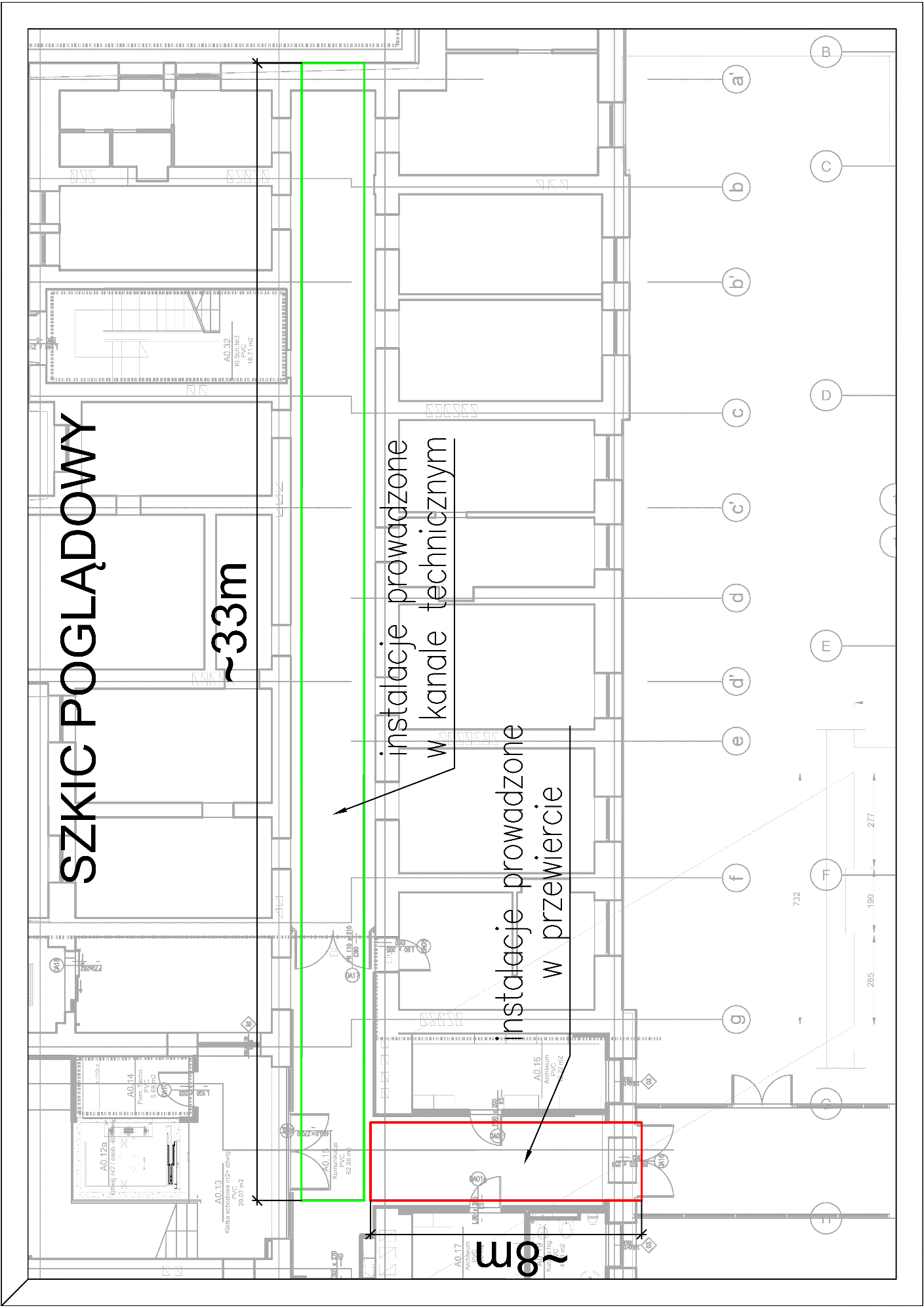 Pytanie 66Wg PFU zewnętrzne instalacje sanitarne należy wykonać/przebudować w oparciu o projekt wykonawczy z 2017r. W udostępnionej dokumentacji zaś nie ma projektu w zakresie zewnętrznej, preizolowanej instalacji wody ciepłej i cyrkulacji–prosimy o udostępnienie.Odpowiedź:Zamawiający dopuszcza dwa rozwiązania , jedno kanałem technicznym pod budynkiem A , a w przyapdku braku miejsca dla wszystkich instalacji w kanale technicznym dopuszcza się część z tych instalacji wykonać siecią preizolowana na zewnątrz budynku. Wykonawca zobowiązany będzie wykonać projekt takiej instalacji i uzyskać wszelkie niezbędne pozwolenia zgodnie z obowiązującym prawem . Trasę tej instalacji Wykonawca musi uzgodnić z Zamawiającym, który będzie miał prawo do jej skorygowania. Pytanie 67Wg PFU str.nr 22/23 woda zimna na cele socjalno-bytowe, woda uzdatniona, woda na cele p.poż., ciepła woda użytkowa i cyrkulacja–do budynku A2 mają być prowadzone z pomieszczenia węzła przez budynek A  kanałem instalacyjnym. Prosimy o informację czy kanał ten w budynku A jest istniejący. Jeśli tak prosimy o przekazanie rysunku z jego trasą.Odpowiedź:Kanał techniczny jest istniejący i znajduje się poniżej parteru budynku A wzdłuż całego budynku . Wejście do kanału z klatki schodowej. Odcinek od kanału technicznego do projektowanego budynku należy wykonać przeciskiem. Zamawiający nie posiada dokładnego rysunku kanału. Wątpliwości może rozwiązać wizja lokalna.Pytanie 68Prosimy o potwierdzenie, że zgodnie z PFU, str.nr 66,w zakresie zewnętrznych gazów medycznych wykonawca ma przyjąć do wyceny jedynie rurociąg próżni z budynku A do budynku A2 z wykorzystaniem łącznika.Odpowiedź:W zakresie wchodzi również doprowadzenie tlenu i sprężonego powietrza zgodnie z pytaniem nr 30. Pytanie 69Prosimy o wyjaśnienie czy Zamawiający posiada uzgodnienie z dostawcą energii w sprawie działania automatyki SZR przy zadziałaniu agregatu prądotwórczego w RG .Odpowiedź:Agregat prądotwórczy o mocy 500kVA przeznaczony dla zasilania części rezerwowanej m.in. budynku A2 znajduje się obok stacji transformatorowej nr 12228 "POŁABSKA SZPITAL" na terenie szpitala, od strony ul. Połabskiej. Dla tego agregatu Zamawiający posiada uzgodnienie z dostawcą energii elektrycznej (w tym przypadku z ENEA) z dnia 19.02.2018rPytanie 70Prosimy o wyjaśnienie czy Zamawiający dopuszcza zastosowanie jednego centralnego UPS o konstrukcji typu monoblok?Odpowiedź:Tak pod warunkiem iż będzie on zbudowany z modułów, z rozdzielnicy należało by wydzielić obwody które należy odłączyć przy spadku mocy do poziomu 30% i pozostawienie jedynie urządzeń medycznych.Pytanie 71Prosimy o wyjaśnienie czy Zamawiający potwierdza, iż do wyceny należy przyjąć montaż osprzętu elektrycznego bakteriobójczego jedynie w pomieszczeniach medycznych zaliczanych do grupy 2.Odpowiedź:Zgodnie z SIWZPytanie 72Prosimy o potwierdzenie, że zgodnie z rozporządzeniem przy dostawie opraw oświetleniowych ogólnego przeznaczenia należy przedstawić jedynie Deklarację Właściwości Użytkowych, a przy oprawach awaryjnych certyfikacje dopuszczenia CNBOP. Odpowiedź:Zgodnie z aktualnym rozporządzeniem należy przedstawić DWU a dla opraw certyfikat dopuszczenia przez jednostkę certyfikującą np. CNBOP.Pytanie 73Prosimy o potwierdzenie, iż sprawy formalno-prawne związane z przesyłaniem sygnałów alarmowych do alarmowego centrum odbiorczego PSP, leżą w gestii Zamawiającego.Odpowiedź:W uzgodnieniu z zamawiającym wykonawca będzie zobligowany do uruchomienia systemu wraz z transmisją sygnału.Należy wykonać terminal sygnalizacji równoległej podłączony do systemu SSP budynku A2 i B. Terminal musi zostać umieszczony na bramie głównej szpitala gdzie będzie zapewniony ciągły dozór. Terminal sygnalizacji równoległej jest to urządzenie przeznaczone do współpracy z centralami systemu POLON jako wyniesione pole sygnalizacyjne i obsługowe. Terminal pozwala na powielenie informacji central sygnalizacji pożarowej systemu POLON w oddalonym miejscu. Terminal powtarza wskazania centrali, do której jest dołączony, takie jak: komunikaty alarmowe, uszkodzeniowe, blokowania, testowania oraz alarmu technicznego. Z poziomu terminala można potwierdzić alarmowanie centrali i następnie skasować sygnalizację. Terminal kontroluje własne układy i sygnalizuje ewentualne ich uszkodzenie. Sprawność elementów sygnalizacyjnych terminala można testować. Dostępność do elementów manipulacyjnych i określonych funkcji została zróżnicowana i podzielona na cztery poziomy dostępu.Pytanie 74Prosimy o wyjaśnienie czy do wyceny należy przyjąć dostawę agregatu prądotwórczego? Prosimy o podanie minimalnych wymagań.Odpowiedź:Budowa agregatu wykonana została w poprzednim etapie inwestycji.Pytanie 75Prosimy o wyjaśnienie czy do wyceny należy przyjąć budowę stacji transformatorowej zgodnie z umową przyłączeniową o nr 6066/2017/OD3/RR1?Odpowiedź:Budowa stacji transformatorowej wykonana została w poprzednim etapie inwestycji.Pytanie 76Prosimy o określenie przybliżonej wymaganej mocy przyłączeniowej dla obiektu. W przedstawionych materiałach istnieje szereg rozbieżności co do wartości mocy.Odpowiedź:Inwestor posiada aktywną umowę, przewiduje się iż dla nowoprojektowanego budynku rezerwa mocy w istniejącej stacji wynosi około 200kW.Pytanie 77Prosimy o określenie hierarchii ważności dokumentów zawartych w postępowaniu.Odpowiedź:Hierarchia dokumentów została opisana w § 1 ust. 4 wzoru Umowy.Pytanie 78Prosimy o udostępnienie aktualnych technicznych warunków przyłączenia do sieci OSD.Odpowiedź:Zamawiający informuje, że nie występował o warunki przyłączenia do sieci OSD dla potrzeb zasilania budynku A2 ponieważ budynek ten będzie zasilany z wewnętrznej sieci NN-0,4kV należącej do SPSK-2 (ze stacji transformatorowej nr 12228 "POŁABSKA SZPITAL" zlokalizowanej na terenie szpitala, od strony ul. Połabskiej).Pytanie 79Prosimy o wyjaśnienie czy Zamawiający uzna za równoważne zaprojektowanie i wykonanie budynku A2 na bazie prefabrykowanych modułów przestrzennych o konstrukcji stalowej, przy zachowaniu parametrów budynku. Obiekty wykonane w systemie modułowym są gotowe do użytku w czasie o połowę krótszym od budowy tradycyjnej, co pozwala ograniczyć czas i ilość prac na placu budowy. Konstrukcja budynku i prace wykończeniowe wykonywane są w zakładzie wykonawcy. Czynności na placu budowy ograniczone są do minimum i obejmują rozładunek, łączenie modułów, podłączenie instalacji oraz ostatnie, drobne prace wykończeniowe. Proponowany system modułowy zapewnia 50-cio letnią żywotność konstrukcji, odporność ogniową założoną w dokumentacji projektowej, zgodnie z klasyfikacją ogniową producenta na system przegród budowlanych z jakich składa się moduł, przyjęte obciążenia użytkowe dla podłóg na poziomie 5 kN/m2. Niniejsze uzyskuje się poprzez odpowiedni dobór grubości profili, zabezpieczenie antykorozyjne konstrukcji oraz okładzinowanie elementów konstrukcyjnych. Proponowane rozwiązanie pozwoli na zachowanie elewacji zewnętrznej oraz programu funkcjonalnego pomieszczeń, umożliwiając realizację zadania w założonym terminie.Odpowiedź:Zamawiający nie wyraża zgody na takie rozwiązanie.Pytanie 80W związku z sytuacją epidemiologiczną, wprowadzonymi obostrzeniami i kwarantanną w szeregu firmach powodującymi trudności w pozyskiwaniu informacji cenowych z rynku co jest warunkiem przygotowania rzetelnej i konkurencyjnej oferty wnosimy o przesunięcie terminu składania ofert o cztery tygodnie 26 lutego 2021r.Odpowiedź:Termin został wydłużony. Pytanie 81Dotyczy zakresu instalacji niskoprądowych:Z uwagi na fakt, że systemy integracji sal operacyjnych stają się obecnie standardem wyposażenia w nowo projektowanych obiektach oraz na fakt, że w przypadku braku przygotowania odpowiedniego okablowania strukturalnego (LAN, wideo, audio, dane) doposażenie w taki system w przyszłości jest znacznie utrudnione (czasami niemożliwe bez poważnych prac budowlanych) i wielokrotnie kosztowniejsze (niż przygotowanie na etapie budowlanym), czy Zamawiający wymaga aby odpowiednie okablowanie strukturalne zostało przygotowane na etapie prac budowlanych w ramach aktualnego postępowania, dla pomieszczeń 1/14, 1/17, 1/41 oraz 1/44 na poziomie +1? Typowe okablowanie strukturalne dla systemu integracji sal zawiera się w następujących grupach:Wideo – kabel koncentryczny i światłowodowy (wykorzystywane w zależności od technologii na jakiej oparty będzie przyszły system integracji sali operacyjnej), pozwalające na przesyłanie nieskompresowanego sygnału wideo min. 4K, 60kl/s,  między źródłami sygnału a monitorami (od źródeł obrazu do kolumny LAP oraz od kolumny do monitorów systemu)Źródłami są np. USG, tor wizyjny, kamera sufitowa PTZ, kamera w lampie operacyjnejOdbiornikami są wszystkie monitory na których miałby być wyświetlany obraz.Audio – kable sygnałowe audio między kolumną a miejscem montażu głośników + gniazdo zasilające przy głośnikachLAN – dodatkowe 2 złącza sieci LAN dla sygnału komunikacji z sieciami szpitalnymi (HIS/PACS oraz do transmisji zdalnych poza salę operacyjną).Dane – sygnały sterujące kamerą PTZ (z kolumny LAP do miejsca montażu kamery PTZ pod sufitem).Prosimy o potwierdzenie, że wymagane jest min. takie typowe okablowanie lub doprecyzowanie wymogów.Odpowiedź:Tak, Zamawiający wymaga aby takie rozwiązanie zostało przewidziane.Pytanie 82Czy dla pomieszczeń 2/47, 2/49 znajdujących się na poziomie +2 wymagane jest przygotowania analogicznie takiego okablowania lub jego części?Odpowiedź:Tak, Zamawiający wymaga aby takie rozwiązanie zostało przewidziane.Pytanie 83Dotyczy załącznika „Specyfikacja urządzeń ETAP I.xls” (kolumny laparoskopowe i anestezjologiczne)Czy „Puszki instalacyjne pod dodatkowe gniazda teletechniczne” opisane odpowiednio w kolumnie anestezjologicznej (wiersz 156) oraz laparoskopowej (wiersz 201) muszą być wykonane w standardzie 60mm?Odpowiedź:Zamawiający załącza opisy poszczególnych urządzeń medycznych które są konieczne do zamontowania w ramach zadania w tym kolumny anestezjologiczne, chirurgiczne, laparoskopowe, sufitowe.Pytanie 84W związku z prowadzonym przez Państwa przetargiem nieograniczonym, o którym mowa powyżej, zwracamy się do Państwa z uprzejmą prośbą o dokonanie - w trybie art. 38 ust. 4 ustawy PZP – zmiany zastąpienia) zapisów zawartych w rozdziale VI ust. 1.3.1 SIWZ, o treści:„1.3.1. Posiadają doświadczenie w realizacji robót podobnych, tj. wykonali należycie, w szczególności zgodnie z przepisami prawa budowlanego i sztuką budowlaną w okresie ostatnich 5 (pięciu) lat przed upływem terminu składania ofert, a jeżeli okres działalności jest krótszy – w tym okresie, co najmniej jedno zamówienie podobne, polegające na budowie i/lub rozbudowie i/lub przebudowie– w rozumieniu przepisów ustawy z dnia 7 lipca 1994 r. Prawo budowlane (t.j. Dz.U. z 2020 r. poz. 1333 ze zm.) – budynku służby zdrowia (w tym min. 4 sale operacyjne, sale zabiegowe, izba przyjęć) o kubaturze co najmniej 20 000 m3 wraz z wykonaniem instalacji i urządzeń technicznych, o wartości ww. robót budowlanych nie mniejszej niż 20.000.000,00 zł (słownie złotych: dwadzieścia milionów 00/100) brutto i w ramach tego zamówienia wykonali łącznie co najmniej następujące zakresy prac: a. roboty ziemne przygotowawcze pod fundamenty konstrukcji budowli i wykonanie przyłączy sieci mediów zewnętrznych (wody, prądu, gazu); b. roboty konstrukcyjno – budowlane, w tym wykonywanie konstrukcji monolitycznej oraz konstrukcji stropów i schodów żelbetowych; c. roboty murarskie, w tym murowanie ścian lub obudowy konstrukcji żelbetowych; d. roboty izolacyjne termiczne, akustyczne i hydroizolacyjne; e. wykończenia zewnętrzne, w tym pokrycia dachów, obróbki blacharskie; f. stolarkę i ślusarkę zewnętrzną, w tym ślusarkę architektoniczną (balustrady, ogrodzenia stalowe itp.), montaż stolarki okiennej PCV; g. stolarkę drzwiową; h. elewacja; i. wykończenia wewnętrzne, w tym podkłady, izolacje przeciwwilgociowe i przeciwwodne, izolacje termiczne, izolacje przeciwdźwiękowe, posadzki ceramiczne, układanie wykładzin PCV itp.; j. roboty instalacyjne elektryczne i teletechniczne, w tym wykonanie zasilania, montażu i instalacji rozdzielnic, instalacji logicznej (teleinformatycznej) k. instalacje wewnętrzne, w tym wykonanie instalacji wod.-kan., c.o. , c.w.u., wentylacji mechanicznej i klimatyzacji, montaż instalacji wody lodowej; l. instalacje zewnętrzne, a w szczególności roboty montażowe, polegające na układaniu rur teletechnicznych, wykonanie instalacji sieci sanitarnej i deszczowej wraz montażem studzienek kanalizacyjnych. W przypadku składania oferty przez wykonawców wspólnie ubiegających się o udzielenie zamówienia, ww. warunek powinien być spełniony przez wykonawców łącznie. Jeżeli wykonawca wspiera się potencjałem podmiotu trzeciego w zakresie ww. warunku, wykonawca i podmiot trzeci muszą spełnić ww. warunek łącznie”, na zapis o treści: „1.3.1. Posiadają doświadczenie w realizacji robót podobnych, tj. wykonali należycie, w szczególności zgodnie z przepisami prawa budowlanego i sztuką budowlaną w okresie ostatnich 5 (pięciu) lat przed upływem terminu składania ofert, a jeżeli okres działalności jest krótszy – w tym okresie, co najmniej jedno lub kilka zamówień podobnych, polegających na budowie i/lub rozbudowie i/lub przebudowie– w rozumieniu przepisów ustawy z dnia 7 lipca 1994 r. Prawo budowlane (t.j. Dz.U. z 2020 r. poz. 1333 ze zm.) – budynków służby zdrowia (w tym min. sale zabiegowe, izba przyjęć) o kubaturze łącznej co najmniej 10 000 m3 wraz z wykonaniem instalacji i urządzeń technicznych, o wartości ww. robót budowlanych łącznie nie mniejszej niż 20.000.000,00 zł (słownie złotych: dwadzieścia milionów 00/100) brutto i w ramach tych zamówień wykonali łącznie co najmniej następujące zakresy prac: a. roboty ziemne przygotowawcze pod fundamenty konstrukcji budowli i wykonanie przyłączy sieci mediów zewnętrznych (wody, prądu, gazu); b. roboty konstrukcyjno – budowlane, w tym wykonywanie konstrukcji monolitycznej oraz konstrukcji stropów i schodów żelbetowych; c. roboty murarskie, w tym murowanie ścian lub obudowy konstrukcji żelbetowych; d. roboty izolacyjne termiczne, akustyczne i hydroizolacyjne; e. wykończenia zewnętrzne, w tym pokrycia dachów, obróbki blacharskie; f. stolarkę i ślusarkę zewnętrzną, w tym ślusarkę architektoniczną (balustrady, ogrodzenia stalowe itp.), montaż stolarki okiennej PCV; g. stolarkę drzwiową; h. elewacja; i. wykończenia wewnętrzne, w tym podkłady, izolacje przeciwwilgociowe i przeciwwodne, izolacje termiczne, izolacje przeciwdźwiękowe, posadzki ceramiczne, układanie wykładzin PCV itp.; j. roboty instalacyjne elektryczne i teletechniczne, w tym wykonanie zasilania, montażu i instalacji rozdzielnic, instalacji logicznej (teleinformatycznej) k. instalacje wewnętrzne, w tym wykonanie instalacji wod.-kan., c.o. , c.w.u., wentylacji mechanicznej i klimatyzacji,  montaż instalacji wody lodowej; l. instalacje zewnętrzne, a w szczególności roboty montażowe, polegające na układaniu rur teletechnicznych, wykonanie instalacji sieci sanitarnej i deszczowej wraz montażem studzienek kanalizacyjnych. W przypadku składania oferty przez wykonawców wspólnie ubiegających się o udzielenie zamówienia, ww. warunek powinien być spełniony przez wykonawców łącznie. Jeżeli wykonawca wspiera się potencjałem podmiotu trzeciego w zakresie ww. warunku, wykonawca i podmiot trzeci muszą spełnić ww. warunek łącznie”. Powyższy postulat uzasadniamy tym, że ww. warunek udziału w przedmiotowym postępowaniu w dotychczasowej formule, jest nieadekwatny do potrzeb przedmiotowego zamówienia i dlatego pozostaje on w kolizji z zawartą w art. 7 ust. 1 ww.  ustawy zasadą proporcjonalności, której wyraz Krajowa Izba Odwoławcza przy Prezesie Urzędu Zamówień Publicznych w Warszawie, dała m.in. w wyroku z 24 listopada 2014 r. (KIO 2358/14), w którym stwierdzono, iż: „opis sposobu oceny spełniania warunków udziału w postępowaniu powinien być (…) proporcjonalny do przedmiotu zamówienia. Opis ten powinien więc uwzględniać specyfikę przedmiotu zamówienia, jego zakres, stopień złożoności. Zamawiający nie może formułować wymagań przewyższających warunki wystarczające do należytego wykonania zamówienia.” Równocześnie dotychczasowy warunek znacząco utrudnia uczciwą konkurencję, o której mowa w art. 7 ust. 1 oraz w art. 29 ust. 2 ustawy prawo zamówień publicznych, ponieważ wskutek jego zastosowania z niniejszego postępowania eliminowane są podmioty, które mają osobiste doświadczenia w wykonawstwie budynków służby zdrowia, a także potencjał kadrowy w zupełności wystarczający do poprawnej realizacji przedmiotowego zamówienia publicznego, mimo to zaś nie mogą nominalnie wykazać się spełnianiem obecnego zapisu SIWZ. Warunek ten w naszym głębokim przekonaniu wyklucza z udziału w przedmiotowym postępowaniu podmioty z województwa zachodniopomorskiego, faworyzuje zaś - wyłącznie kilka wielkich podmiotów o kapitale międzynarodowym. Uważamy także, że zaproponowany przez nas zapis wpłynie na znacznie większą konkurencyjność składanych oferty, z oczywistą korzyścią także dla samego Zamawiającego. Apelujemy zatem o przychylenie się do niniejszego wystąpienia. Odpowiedź:Zamawiający dokonał już modyfikacji warunku udziału w postępowaniu udzielając odpowiedzi na pytanie nr 23.Pytanie 85Uprzejmie prosimy o udostępnienie kosztorysów ślepych w wersji edytowalnej *.ath, lub co najmniej przedmiarów robót, najlepiej w wersji edytowalnej *.athOdpowiedź:W związku z wprowadzonymi zmianami względem dokumentacji projektowej ujętymi w PFU Zamawiający nie wyraża zgody na udostępnienie kosztorysów i przedmiarów robót.Pytanie 86Proszę o wskazanie zakresu prac dla budynku "A" który należy uwzględnić w ofercie oraz udostępnienie niezbędnych rzutów budynku "A". W udostępnionej dokumentacji przetargowej są rozbieżne zapisy a mianowicie: PFU str.5: "Równocześnie należy wykonać łącznik z budynkiem „A” wraz z korytarzem, na przedłużeniu łącznika, dochodzącym do korytarza głównego budynku "A". PFU str.10: "Roboty rozbiórkowe i demontażowe - obejmują prace w ścianach zewnętrznych budynku A w miejscach połączenia nowego łącznika budynku A2."Odpowiedź:Zapisy nie są rozbieżne – aby wykonać łącznik z budynkiem „A” wraz z korytarzem na przedłużeniu łącznika, dochodzącym do korytarza głównego budynku „A” bezwzględnie należy wykonać roboty rozbiórkowe i demontażowe, obejmujące pracę w ścianie zewnętrznej budynku A w miejscu połączenia nowego łącznika budynku A2.Pytanie 87Uprzejmie prosimy o przesunięcie terminu przetargu o 14 dni Odpowiedź:Termin został wydłużony. Pytanie 88Po dokładnej analizie zamieszczonej dokumentacji zwracamy się z prośbą do Zamawiającego o informację czy sprzęt wbudowany na stałe typu: kolumny, panele i lampy wchodzi w zakres tego postepowania. Odpowiedź:Tak, sprzęt wbudowany na stałe wchodzi w zakres tego postępowania.Pytanie 89Brak projektu instalacji i sieci zewnętrznych, w tym kabli zasilających, usytuowania agregatu, układu SZR, oświetlenia terenu. Prosimy o uzupełnienie dokumentacji przetargowej.  Odpowiedź:Kabel zasilający oraz usytuowanie agregatu jest wykonany w zakresie który przedstawia załączona dokumentacja powykonawcza realizacji tego zadania. W przypadku braków w załączonych projektach należy przewidzieć wykonanie uzupełniających opracowań projektowych na podstawie PFU potrzebnych do należytego wykonania zamówienia. Rozwiązania projektowe które nie są spójne należy rozstrzygać zgodnie z warunkami technicznymi oraz ujmować je w opracowanej dokumentacji.Pytanie 90Brak jakichkolwiek danych co do demontaży kolidujących instalacji (kabli). Prosimy o uzupełnienie.Odpowiedź:Przebudowa istniejących sieci energetycznych została wykonana w etapie I. Jednak zważając na charakter obiektu należy dochować wszelkich starań i zabezpieczeń przy wykonywaniu wykupu zgodnie z SIWZ.Pytanie 91Jak należy wykończyć powierzchnie stropu żelbetowego w pomieszczeniach gdzie jest montowany sufit modułowy? Czy należy strop nad sufitem modułowym wytynkować? położyć gładź? pomalować? a może zostawić w stanie surowym?Odpowiedź:Powierzchnie stropu żelbetowego w pomieszczeniach gdzie montowany jest sufit modułowy można pozostawić w stanie surowym.Pytanie 92Jak należy wykończyć powierzchnie stropu żelbetowego w pomieszczeniach gdzie jest montowany sufit z płyt gkb i gkbi? Czy należy strop nad sufitem z płyt gk wytynkować? położyć gładź? pomalować? a może zostawić w stanie surowym?Odpowiedź:Powierzchnie stropu żelbetowego w pomieszczeniach gdzie montowany jest sufit z płyt gkb i gkbi można pozostawić w stanie surowym.Pytanie 93Jak należy wykończyć ściany w strefie powyżej sufitu podwieszanego aż do stropu żelbetowego? Przykładowo sufit podwieszany na wys. 2,7m a do stropu jest 3m. Jak wykończyć tą strefę 30cm?Odpowiedź:Powierzchnię ścian powyżej sufitu podwieszanego aż do stropu żelbetowego można pozostawić w stanie surowym.Pytanie 94Brak schematu układu SZR z jego umieszczeniem i okablowaniem. Prosimy o udostępnienie.Odpowiedź:Kabel zasilający oraz usytuowanie agregatu jest wykonany w zakresie który przedstawia załączona dokumentacja powykonawcza realizacji I etapu. W przypadku braków w załączonych projektach należy przewidzieć wykonanie uzupełniających opracowań projektowych na podstawie PFU potrzebnych do należytego wykonania zamówienia.Pytanie 95Brak wskazania szachtów energetycznych z przejściami przez stropy. Prosimy o udostępnienie.Odpowiedź:W przypadku braków rysunków w załączonych projektach należy przewidzieć wykonanie uzupełniających opracowań projektowych na podstawie PFU potrzebnych do należytego wykonania zamówienia. Dodatkowo należy zaprojektować przejścia przez stropy w miejscach szachtów energetycznych.Pytanie 96Brak wskazania sposobu wykonania wejścia do budynku przewodami i kablami wewnętrznymi z rozdzielni RG. Prosimy o udostępnienie.Odpowiedź:W przypadku braków w załączonych projektach należy przewidzieć wykonanie uzupełniających opracowań projektowych na podstawie PFU potrzebnych do należytego wykonania zamówienia.Pytanie 97Co oznaczają „fioletowe drabinki” wrysowane na planie dachu? Brak opisu.Odpowiedź:Zgodnie z opisem w legendzie rysunku „drobinki” to trasy komunikacyjne do obsługi technicznych wykonane z papy wzmocnionej (czerwonej) szer. 150cm – patrz rysunki branży architektonicznej z 12.2017r.Pytanie 98Brak wskazania miejsc montażu przepustów dachowych, ich ilości i wielkości. Prosimy o udostępnienie.Odpowiedź:W przypadku braków w załączonych projektach należy przewidzieć wykonanie uzupełniających opracowań projektowych na podstawie PFU potrzebnych do należytego wykonania zamówienia.Pytanie 99Brak planu klimatyzacji i ich zasilania. Prosimy o udostępnienie.Odpowiedź:Zamawiający wskazuje, że pewne rozwiązania należy zaprojektować w projekcie wykonawczym. W PFU określono w jakich pomieszczeniach ma być zaprojektowana klimatyzacja, opisane zostały również agregaty wody lodowej o odpowiedniej moc. Rozprowadzenie przewodów należy zaprojektować zgodnie z parametrami zawartymi w PFU.Pytanie 100Co oznacza na schemacie RG kwadrat z opisem K1, K2, K3, K4?Odpowiedź:Oznaczenia dotyczą klimatyzacji. Rozwiązania projektowe które nie są spójne należy rozstrzygać zgodnie z warunkami technicznymi oraz ujmować je w opracowanej dokumentacji.Pytanie 101Gdzie znajduje się jednostka zewnętrzna K-JZ?Odpowiedź:Zgodnie z SIWZPytanie 102Wszystkie wentylatory dachowe zasilane jednym przewodem YDY 3x2,5mm2? Prosimy o potwierdzenie lub wskazanie innego przewodu.Odpowiedź:W przypadku braków w załączonych projektach należy przewidzieć wykonanie uzupełniających opracowań projektowych na podstawie PFU potrzebnych do należytego wykonania zamówienia. Rozwiązania projektowe które nie są spójne należy rozstrzygać zgodnie z warunkami technicznymi oraz ujmować je w opracowanej dokumentacji.Pytanie 103Prosimy o podanie ilu krotnie należy wykonać malowanie ścian w pomieszczeniach użytkowych i komunikacji? 2krotnie czy 3krotnie?Odpowiedź:Malowanie należy wykonać zgodnie z wytycznymi producenta wybranych farb tak aby uzyskać wymagany standard ochrony dla obiektów szpitalnych i zachować odpowiednie parametry i atesty spełniające wymogi higieniczno-sanitarne dla poszczególnych pomieszczeń.Pytanie 104Czy Zamawiający wymaga wykończenia ścian z tapet z włókna szklanego w jakichkolwiek pomieszczeniach? Jeśli tak to w jakich?Odpowiedź:Wykończenie ścian zgodnie z zapisami PFU:  ściany w pomieszczeniach użytkowych i komunikacji ogólnej, z wyjątkiem miejsc okładzin ściennych, mają być malowane na tapecie z włókna szklanego.Pytanie 105Jak należy wykończyć schody na klatce schodowej? Okładzina PCV czy płytki?Odpowiedź:Schody na klatce schodowej należy pokryć płytkami.Pytanie 106Czy Zamawiający wymaga położenia na ścianach płytek ceramicznych? Jeśli tak, to w jakich pomieszczeniach?Odpowiedź:Zgodnie z SIWZ.Pytanie 107Czy na ścianach powyżej sufitu podwieszanego aż do stropu należy wykonywać tynk cem.-wap.? Czy wystarczy tylko położenie gładzi gipsowej bez malowania?Odpowiedź:Zgodnie z odpowiedzią na pytanie nr 93.Pytanie 108Brak danych dotyczących ogrzewania rur na dachu: typu przewodu grzejnego, sposobu montażu, podziału na odcinki, schemat zasilania. Prosimy o podanie wytycznych.Odpowiedź:Dotyczy wody uzdatnionej do nawilżaczy w centralach, na rzutach „- kabel grzejny samoograniczający z ekranem ochronnym Napięcie 230 [V] MOC Jednostkowa 10 [W/mb].Pozostałe instalacje nie wymagają kabla grzejnego ponieważ zgodnie z PFU czynnikiem grzewczym i chłodniczym jest glikol.Pytanie 109Czy na pewno oprzewodowanie wewnętrzne ma być oparte na przewodach YDY? Prosimy o potwierdzenie lub też podanie innego rozwiązania materiałowego.Odpowiedź:W przypadku braków w załączonych projektach należy przewidzieć wykonanie uzupełniających opracowań projektowych na podstawie PFU potrzebnych do należytego wykonania zamówienia. Rozwiązania projektowe które nie są spójne należy rozstrzygać zgodnie z warunkami technicznymi oraz ujmować je w opracowanej dokumentacji.Pytanie 110W kolejnych rozdzielnicach za RG brak zaprojektowanych ograniczników przepięć – czy tak ma pozostać? Prosimy o podanie rozwiązania.Odpowiedź:W przypadku braków w załączonych projektach należy przewidzieć wykonanie uzupełniających opracowań projektowych na podstawie PFU potrzebnych do należytego wykonania zamówienia. Rozwiązania projektowe które nie są spójne należy rozstrzygać zgodnie z warunkami technicznymi oraz ujmować je w opracowanej dokumentacji.Pytanie 111Na schematach rozdzielnic występuje symbol gniazda wtykowego z oznaczeniem D1, D2, D3… co to za gniazda i gdzie ich szukać, skoro na planach rozmieszczenia urządzeń ich nie ma?!Odpowiedź:W przypadku braków w załączonych projektach należy przewidzieć wykonanie uzupełniających opracowań projektowych na podstawie PFU potrzebnych do należytego wykonania zamówienia. Rozwiązania projektowe które nie są spójne należy rozstrzygać zgodnie z warunkami technicznymi oraz ujmować je w opracowanej dokumentacji.Pytanie 112Czy dostawa indywidualnych UPS (zgodnie z opisem) jest elementem dostawy przez Wykonawcę instalacji? Czy zasilanie gniazd dedykowanych kończy się na gnieździe?Odpowiedź:Tak, dostawa UPS jest elementem dostawy przez Wykonawcę instalacji. Wszystkie prace leżą po stronie Wykonawcy.Pytanie 113Brak jest łączników oświetlenia w pom. 2/045, 2/046, 2/051, 2/049, 2/048, 2/050, 2/047, 2/053, 2/052, 2/060, 2/030, 2/031, 2/033, 2/035, 2/037, 2/038, 2/039, 2/040, 2/043, oświetlenie klatki schodowej? Prosimy o uzupełnienie dokumentacji.Odpowiedź:W przypadku braków w załączonych projektach należy przewidzieć wykonanie uzupełniających opracowań projektowych na podstawie PFU potrzebnych do należytego wykonania zamówienia. Rozwiązania projektowe które nie są spójne należy rozstrzygać zgodnie z warunkami technicznymi oraz ujmować je w opracowanej dokumentacji.Pytanie 114W pkt. 3.2.18 PFU wymienione są rolety okienne podtynkowe nadstawne z rewizją pomieszczenia, sterowane elektrycznie. Prosimy o podanie pełnej specyfikacji okien w których należy zastosować rolety z wyszczególnieniem pomieszczeń i konkretnych okien, w których mają być zamontowane. Na rzutach kondygnacji w niektórych miejscach nie jest jednoznaczne, którego okna dotyczy zapis „roleta zewnętrzna nadstawna”, stąd nie można jednoznacznie określić w których oknach należy ww. rolety wykonać.Odpowiedź:Na rysunkach w projekcie architektonicznym z 12.2017r. określono pomieszczenia, w których maja być zamontowane podtynkowe rolety nadstawne. Przy oknach umieszczono opis „roleta zewnętrzna nadstawna” . Jeżeli z barku miejsca na rysunku opis umieszczono pośrodku okien to dotyczy on obu okien w danym pomieszczeniu.Pytanie 115Czy przedmiot zamówienia obejmuje wykonanie lady recepcyjnej na parterze?Odpowiedź:Tak, przedmiot zamówienia obejmuje ten zakres prac.Pytanie 116Czy przedmiot zamówienia obejmuje wykonanie wyposażenia sal operacyjnych? W specyfikacji jest zapis o konieczności zintegrowania szafy wnękowej z zabudową panelową ścienną.Odpowiedź:Tak, przedmiot zamówienia obejmuje ten zakres prac.Pytanie 117W kpt. 3.3.6. oraz 2.2.8. PFU jako wykończenie elewacji podany jest tynk zewnętrzny strukturalny dekoracyjny barwiony w masie o uziarnieniu 3 mm zaś na dokumentacji rysunkowej całość elewacji przedstawione jest rozwiązanie w postaci mineralnych płytek klinkierowych formatu NF 71 mm x 240 mm. W związku z powyższym prosimy o jednoznaczne określenie sposobu wykończenia elewacji budynku A2.Odpowiedź:Wykończenie elewacji zgodnie z PFU.Pytanie 118Zgodnie z dokumentacją projektową oraz PFU ściany zewnętrzne mają być docieplone wełną mineralną gr. 16 cm. Czy Zamawiający dopuszcza wykonanie docieplenia ścian zewnętrznych budynku ze styropianu EPS70 gr. 16 cm z zachowaniem jako izolacji cieplnej wełny mineralnej gr. 16 cm jedynie w pasach o szerokości 2m na granicy stref pożarowych oraz w miejscach gdzie odległość od sąsiednich budynków jest mniejsza niż 8m?Odpowiedź:Izolacje termiczne zgodnie z zapisami PFU pkt.3.2.10 i 3.2.5Pytanie 119Zgodnie z dokumentacją projektową oraz PFU połać dachowa ma być docieplona wełną mineralną gr. 22 cm +wełna mineralna spadkowa od 3 do 16 cm + docieplenie murku attyki 8cm . Czy Zamawiający dopuszcza wykonanie docieplenia połaci dachowej ze styropianu EPS100 gr. 22 cm + EPS100 spadkowy gr.3-16 cm oraz murku attyki ze styropianu EPS100 gr. 8 cm z wykończeniem z 2x papa termozgrzewalna, spełniająca wymagania NRO oraz RE30 zgodnie z obowiązującymi przepisami p.poż.?Odpowiedź:Izolacje termiczne zgodnie z zapisami PFU pkt.3.2.10 , dopuszczone ocieplenia dachu ze styropianu EPS pod warunkiem zapewnienia odpowiedniej klasy pożarowej dla całego systemu pokrycia dachowego i uzyskania wymaganego współczynnika przenikania ciepła.Pytanie 120W osi I pomiędzy osiami 9 oraz 10 są zamontowane drzwi napowietrzające do klatki schodowej. Czy w związku z faktem, że ściana klatki schodowej jest ścianą oddzielenia pożarowego okno w pomieszczeniu 030 w bezpośredniej bliskości osi 9 w osi I nie powinno mieć odporności ogniowej?Odpowiedź:Okno 01a w pomieszczeniu 0/30 ma odporność ogniową EI60 zgodnie z rysunkiem Architektura, Budynek A2 Rzut parteru i zestawienie stolarki dla budynku A2.Zamawiający działając zgodnie z art. 38 ust 4 z dnia 29 stycznia 2004 r. Prawo zamówień publicznych dokonuje poniższej modyfikacji siwz:I. W Części I rozdział VI  SIWZ wykreśla się pkt. 1.3.1. i wprowadza się pkt. 1.3.1. w następującym brzmieniu:„1.3.1. Posiadają doświadczenie w realizacji robót podobnych, tj. wykonali należycie, w szczególności zgodnie z przepisami prawa budowlanego i sztuką budowlaną w okresie ostatnich 5 (pięciu) lat przed upływem terminu składania ofert, a jeżeli okres działalności jest krótszy – w tym okresie, co najmniej jedno zamówienie podobne, polegające na budowie i/lub rozbudowie i/lub przebudowie– w rozumieniu przepisów ustawy z dnia 7 lipca 1994 r. Prawo budowlane (t.j. Dz.U. z 2020 r. poz. 1333 ze zm.) – budynku służby zdrowia (w tym min. 4 sale operacyjne, sale zabiegowe) o kubaturze co najmniej 10 000 m3 wraz z wykonaniem instalacji i urządzeń technicznych, o wartości ww. robót budowlanych nie mniejszej niż 15.000.000,00 zł (słownie złotych: piętnaście milionów pięćset tysięcy 00/100) brutto i w ramach tego zamówienia wykonali łącznie co najmniej następujące zakresy prac:roboty ziemne przygotowawcze pod fundamenty konstrukcji budowli i wykonanie przyłączy sieci mediów zewnętrznych (wody, prądu, gazu); roboty konstrukcyjno – budowlane, w tym wykonywanie konstrukcji monolitycznej oraz konstrukcji stropów i schodów żelbetowych;roboty murarskie, w tym murowanie ścian lub obudowy konstrukcji żelbetowych;roboty izolacyjne termiczne, akustyczne i hydroizolacyjne;wykończenia zewnętrzne, w tym pokrycia dachów, obróbki blacharskie;stolarkę i ślusarkę zewnętrzną, w tym ślusarkę architektoniczną (balustrady, ogrodzenia stalowe itp.), montaż stolarki okiennej PCV;stolarkę drzwiową;elewacja;wykończenia wewnętrzne, w tym podkłady, izolacje przeciwwilgociowe i przeciwwodne, izolacje termiczne, izolacje przeciwdźwiękowe, posadzki ceramiczne, układanie wykładzin PCV itp.;roboty instalacyjne elektryczne i teletechniczne, w tym wykonanie zasilania, montażu i instalacji rozdzielnic, instalacji logicznej (teleinformatycznej)instalacje wewnętrzne, w tym wykonanie instalacji wod.-kan., c.o. , c.w.u., wentylacji mechanicznej i klimatyzacji, montaż instalacji wody lodowej;instalacje zewnętrzne, a w szczególności roboty montażowe, polegające na układaniu rur teletechnicznych, wykonanie instalacji sieci sanitarnej i deszczowej wraz montażem studzienek kanalizacyjnych. W przypadku składania oferty przez wykonawców wspólnie ubiegających się o udzielenie zamówienia, ww. warunek powinien być spełniony przez wykonawców łącznie. Jeżeli wykonawca wspiera się potencjałem podmiotu trzeciego w zakresie ww. warunku, wykonawca i podmiot trzeci muszą spełnić ww. warunek łącznie.”Zamawiający informuje, że zakresy prac nie zostały zmodyfikowane.II. Wykreśla się w całości Załącznik nr 1 do SIWZ – Wzór umowy i wprowadza ZMODYFIKOWANY Załącznik nr 1 do SIWZ – Wzór umowy” Zmodyfikowany załącznik stanowi załącznik do niniejszego pisma.III. Wykreśla się w całości Załącznik nr 3 do SIWZ – Formularz Oferty i wprowadza ZMODYFIKOWANY Załącznik nr 3 do SIWZ – Formularz Oferty” Zmodyfikowany załącznik stanowi załącznik do niniejszego pisma.IV. Wykreśla się w całości Załącznik nr 5 do umowy – Karta Gwarancyjna i wprowadza ZMODYFIKOWANY Załącznik nr 5 do umowy– Karta Gwarancyjna” Zmodyfikowany załącznik stanowi załącznik do niniejszego pisma.V. Zamawiający zamieszcza dodatkowo brakujące opisy przedmiotu zamówienia oraz PFU.VI. W związku z załączonymi nowymi dokumentami, Zamawiający wyznacza termin na zadawanie pytań do załączonych niniejszym wyjaśnieniem załączników do dnia 17.02.2021 r. Jest to termin ostateczny. Zamawiający wyznacza nowy termin składania i otwarcia ofert:- składanie ofert do 08-03-2021 r. do godz. 09.00,- otwarcie ofert: 08-03-2021 r. o godz. 09.05.Miejsce składania i otwarcia ofert pozostają bez zmian.Z poważaniem  Dyrektor SPSK-2 w SzczecinieSprawę prowadzi (opracowała): Eliza Koladyńska – Nowacka, tel. 91-466-1086ZP/220/96/20